Економічні категорії стійкості та ризику є взаємопов'язаними, оскільки є атрибутивними характеристиками умов діяльності, самої діяльності, складових її процесів, цілей та кінцевих результатів. Це пов’язано з універсальним характером невизначеності результату дій, здійснюваних економічними суб'єктами за умов ринку, і невизначеності перебігу процесів, що визначають ці результати. З початком трансформаційних процесів у вітчизняній економіці відбулося зростання інтересу до проблем економічного ризику. Це пов'язано, перш за все, з тим, що умови та фактори, що формують зовнішнє середовище промислових підприємств, протягом довгого часу істотним чином відрізнялися і відрізняються від умов країн з розвиненою ринковою економікою, ставлячи під сумнів саме функціонування як самостійного ринкового суб'єкта, не кажучи про розвиток. Питання ризиків займають нині важливі позиції у програмах уряду нашої держави. Подолання системної кризи пов'язують із створенням умов, що дозволяють керівникам йти на обґрунтований ризик. Організація та управління логістичною, виробничою, фінансовою, інноваційною та інвестиційною діяльністю на підприємствах лише в тому випадку дозволить досягати запланованих цілей, якщо враховуватиме фактори ризику.Зазначимо, що жодна економічна школа, починаючи з класиків економічної теорії, досліджуючи проблеми розвитку, не оминула й питання ризиків. Дослідження категорії «економічний ризик» пов'язані з аналізом об'єктивних законів існування ризику, виконуваних ним функцій, і навіть історичних закономірностей розвитку теорії ризику у різних економічних напрямів. Ризик є обов'язковим компонентом існування людської цивілізації, різні види ризиків супроводжують людину з його історичної появи на Землі. Наявність ризику, що супроводжує діяльність економічних суб'єктів, не є ні гідністю, ні недоліком, а виступає об'єктивним економічним законом, економічної реальністю. Ризики з одного боку, порушують ринкову рівновагу, а з іншого — надають їй динамізм, будучи характеристикою економічної ефективності. Відсутність ризику зрештою шкодить економіці, оскільки в таких умовах для економічного суб'єкта немає стимулу до вдосконалення системи організації, і, як наслідок, відбувається зупинка у розвитку. Загальновизнано, що між прибутковістю та ризикованістю є високий ступінь кореляції, нормальний перебіг економічного розвитку потребує досить повної та різноманітної «ризикової стратифікації» народного господарства. Крім того, в умовно «безризиковій» економіці звужується сфера самореалізації певного психологічного типу людей, що становить основу підприємницького, новаторського прошарку населення. Економічні ризики виступають функцією, що є результатом становлення та розвитку таких базових принципів ринкової економіки, як свобода підприємництва та свобода споживчого вибору, виступаючи як плата за них. Звідси випливає, що вільної від ризику економічної поведінки не може бути. Якщо рішення приймається, то завжди є ризик. Це обумовлюється тим, що прийняття і реалізація рішень відбувається при таких умовах:обмежених ресурсів, які можуть альтернативно використовуватися;об'єктивно існуючої та принципово непереборної невизначеності зовнішніх та внутрішніх умов та результатів діяльності.Крім того, економічний суб'єкт, приймаючи рішення, постійно ризикує неадекватно сприймати та реагувати на економічну реальність.Відмовляючись від ухвалення рішень, суб'єкт ризикує ще більше. Найбільш ризиковані новаторські проекти є двигуном економіки.Особливо необхідно підкреслити, що ризик є регулятором економіки, бо за допомогою його обліку відбувається найбільш раціональний розвиток мікроекономічних об'єктів, що становлять основу ринку, а вся система досягає необхідної збалансованості, стабільності функціонування та виключення криз [37, 67, 78].Виділяють регулятивну та захисну функції ризику. При цьому регулятивна функція складається з конструктивної, де ризик виступає спонукачем до нововведень, і деструктивною, де ризик виступає спонукачем до авантюризму, необдуманих рішень. Захисна функція також розпадається на дві: історико-генетичну, яка передбачає знаходження різних способів захисту від ризику, та соціально-правову, яка забезпечує право новаторства, пов'язаного з ризиком. З певною часткою відповідності можна віднести інноваційну та аналітичну функції, що виділяються деякими авторами до розглянутих конструктивної та захисної функцій [37, 93-96].Теорія ризику, як самостійна наука, склалася відносно недавно, незважаючи на те, що вона існувала і раніше у складі окремих наук, таких як різні наукові школи та напрямки економічної теорії. Документальне закріплення поняття «ризик» вперше отримало в римському праві. В античності та середні віки у суму відсотка за кредит включалася ризикова премія. Ризик у макроекономічних дослідженнях є однією з основних причин класової нерівності, основою розподілу додаткової вартості. Робітники відмовляються йти на ризик, у той час як підприємці постійно ризикують, відповідною платою за «надризик» і виступає «надприбуток». Класична теорія ризику представлена роботами Дж. Мілля, Н.У. Сеніора. В них підприємницький дохід визначався серед інших чинників платою за ризик, що пов’язана з відшкодуванням можливого збитку. Неокласична теорія ризику, розроблена в першій третині 19-го століття економістами А. Маршаллом і А. Пігу, заснована на тому, що підприємець, який працює в умовах невизначеності, керується при прийнятті рішень двома критеріями: розміром очікуваного прибутку та величиною його можливих відхилень. У цій теорії вводиться поняття граничної корисності, а величина ризику відповідає коливанням величини очікуваного прибутку. Питання ризику висвітлено у багатьох роботах представників течій маржиналізму та монетаризму. Слід зазначити, що більшість економістів нашого часу дотримуються запропонованої Ф. Найтом різниці між невизначеністю і ризиком. Саме йому належить широко використовуване трактування прибутку як результату невизначеного характеру майбутньої події. На думку Найта, зі справжньої невизначеності випливає непередбачена різниця між очікуваними та реальними надходженнями від продажів внаслідок вгадування ціни, таким чином і формується прибуток чи збиток. Паралельно з теорією економічного ризику в різних галузях наукових досліджень 18-20 століть йшов розвиток і теорії оцінювання ризику. І до кінця 18 століття були розроблені практично всі інструменти вимірювання ризику, якими користуються в наші дні (статистична вибірка, нормальний розподіл та середньоквадратичне відхилення) [200, 201].Проблема економічного ризику набула бурхливого розвитку після Другої світової війни. Однак, незважаючи на те, що проблема невизначеності активно вирішувалася на теоретичному та практичному рівнях протягом останніх 65 років, досі не запропоновано однозначних теоретичних та практичних методів її вирішення. Сьогодні проблемі економічного ризику присвячена система понять та дисциплін «risk management», метою якої є допомога в організації захисту від негативних фінансових наслідків, непередбачених подій або несприятливих обставин, що виникають у процесі підприємницької діяльності.Основним принципом і орієнтиром менеджменту підприємств, що ефективно розвиваються, є не максимізація прибутку, а саме успішне елімінування впливу ризикових ситуацій, що в перспективі забезпечує найбільшу стійкість діяльності. Сьогодні спостерігається перехід від розуміння управління ризиком як специфічного виду до необхідності управління будь-якою діяльністю з урахуванням факторів ризику.Необхідно підкреслити, що на стан сучасної теорії економічного ризику, розуміння багатьох парадоксів і феноменів ризику великий вплив мали гуманітарні дисципліни: психологія, соціологія та філософія. Для досягнення цілей дослідження вважається необхідним розглянути найважливіші досягнення цих наук, що стосуються аналізу ризиків. У соціології (у роботах Дюркгейма) описані причини виникнення соціально-культурної невизначеності — аномії, властивої для кризових періодів розвитку суспільства . Звісно ж, що саме аномія, характерна сучасній державі, зменшує можливості ефективного використання розроблених і успішно застосовуваних у розвинених країнах методів кількісної оцінки економічних ризиків.Крім того, в періоди суспільних трансформацій існуючі функціональні взаємозв'язки між макро-, мезо- та мікрорівнями економіки призводять до виникнення складнопрогнозних, нелінійних залежностей, які необхідно враховувати при побудові системи зовнішніх факторів економічного ризику виробничого підприємства. Наголосимо, що ключова роль у вітчизняній економічній динаміці належить нині факторам мікрорівня.В основі дослідження суб'єктивних факторів ризику та суб'єктивної природи ризику лежить ідея М. Вебера про причинність, згідно з якою всі події можуть розглядатися як ситуації, що мають ризик, що залежить від мотивів прийняття індивідом рішення в умовах невизначеності. Вебер наголошував, що при плануванні та вирішенні будь-якої проблеми кількість факторів, що приймаються до уваги, не кажучи вже про кількість факторів, підвладних ідентифікації та кількісному визначенню, завжди менша від суми факторів, що впливають на ситуацію, що породила розглянуту проблему. З іншого боку, не всі індивіди, що приймають участь у подіях, можуть бути однаково раціональні у мотивах прийняття рішень та у здійсненні наступних дій. Цим пояснюється широке використання суб'єктивних підходів до моделювання невизначеності та ризиків [37].До досягнень соціології в галузі дослідження природи ризиків відносять і гіпотезу про те, що при аналізі суб'єктивних факторів ризику особливе значення має аналіз латентних, внутрішніх джерел невизначеності, які містяться навіть у багаторазово повторюваної діяльності, яка явно не містить ризику. Відповідно до концепції «економії свідомості», організм неспроможна дозволити собі свідомо ставиться до тих речей, які може сприймати на несвідомому рівні. Так пояснюється поява «сліпих плям», які є джерелами непередбачених факторів ризику. Особливо яскраво це простежується на прикладі конкретних соціальних процесів, які, будучи спочатку раціональними, можуть призводити первісно задуманих результатів. Представниками феноменологічної соціології П. Бергером і Т. Лукманом обґрунтовано положення про те, що людина є одночасно як творцем соціальної реальності (у тому числі ризиків та невизначеності), так і їхньою жертвою, бо виявляється у полоні створеного колись знання і змушена грати нав'язані ролі. В результаті, де є вибір, там завжди є і ризик, так при виборі існує реальна ймовірність опинитися в гіршому становищі [67, 165].Розглядаючи історію вивчення ризику в нашій державі, необхідно відзначити, що термін «ризик» до неї був занесений з Франції разом з картковими іграми. Підкреслимо, що саме азартним іграм людство зобов'язане найвишуканішим концепціям прийняття рішень та управління ризиком. Ризик тривалий час асоціювався з діями на «авось». Прикладом цього є прислів'я «хто не ризикує, той не п'є шампанське», «ризик – шляхетна справа» та ін. Поняття ризику, як правило, пов'язувалося з непередбачуваністю певних дій. Разом з тим, коріння слова «ризик» – іспанські, від слова «скеля». Іспанські мореплавці цим терміном означали небезпеку. У 20-х роках XIX століття було прийнято низку законодавчих актів, що враховують існування в країні виробничо-господарського ризику. Але з ідеологічного погляду ризик не поєднувався з проголошеним плановим характером розвитку економіки. Разом з іншими «буржуазними» поняттями категорію «ризик» із середини 30-х років було виключено з понятійного апарату соціалістичної економічної науки. У наступні роки мало враховувалася багатоваріантність розвитку економічних процесів. Ігнорування ризику пояснювалося низкою причин: по-перше, суб'єктивною причиною – людський чинник його сприйняття;по-друге, об'єктивною, що є прямим наслідком централізованої системи економіки. Ризик існує лише там, де є свобода вибору, за відсутності альтернатив вибирається запропоноване рішення без наукового аналізу. Система деталізації плану до рівня підприємства не залишала місце для вибору рішення з урахуванням ризику. Повна безвідповідальність за прийняті рішення перекладала ризик на суспільство в цілому. Але ігнорування об'єктивно існуючих закономірностей не може тривати довгий час без наслідків і означає їх відсутність насправді. Втрати від недостатнього обліку ризику становили в СРСР до 20% аналогічних глобальних втрат [136].Подальші спроби використання методів теорії ризику в діяльності соціалістичних підприємств відносяться до часу опублікування російською мовою монографії угорських економістів «Господарський ризик та методи його вимірювання» (Бачкаї та ін., 1979) [50], де обґрунтовувалася необхідність враховувати ризик при прийнятті рішень навіть у відносно стабільному середовищі планово-централізованої економіки. Як державна проблема ризик проявив себе лише з переходом на нові механізми господарювання, у зв'язку з трансформаційними процесами економіки країни на початку 90-х років. За останні 30 років з'явилося чимало серйозних вітчизняних досліджень, присвячених проблемам аналізу та управління ризиком.Закономірно, що вітчизняні та зарубіжні дослідження з проблематики ризиків мають суттєві відмінності один від одного. Це, насамперед, пов'язане з характерними рисами чинників ризику у певній країні. На нашу думку, особливостями ринкової економіки пояснюється не так наявність ризику, як природа походження визначальних ризик факторів. Джерелами потенційного ризику мікрорівня є точки концентрації конкурентних відносин, і якщо у відкритій ринковій економіці межі між макро-, мезо- та мікрорівнями стираються, то у вітчизняній економіці цього немає. Між рівнем розвитку економіки та рівнем економічних ризиків у країні існує така залежність: чим вищий рівень свободи споживчого вибору, свободи вибору професійної діяльності та свободи підприємництва, тим більш ефективно працює ринок і тим більше можливостей для мінімізації ризиків, але не менше економічних ризиків взагалі. Так, у країнах із сильною державною підтримкою підприємництва — США, Італії, Канаді, Франції, Японії ризик настільки великий, що за 3-5 років відбувається практичне оновлення половини підприємств у сфері досить жорсткої конкуренції.Таким чином, необхідно розділити можливості мінімізації ризиків взагалі, як об'єктивного фактора, і мінімізації рівня економічного ризику. Однак, розглядаючи концепцію прийнятного ризику, аналізуючи відмінності в апріорних та апостеріорних оцінках ризику, можна виявити взаємозв'язок між можливостями мінімізації ризику окремої господарської операції та кінцевою оцінкою ризику управлінського рішення після розробки та реалізації комплексу превентивних заходів [104, 109, 239].Підсумуємо, що проблеми економічних ризиків досі не знайшли достатнього рішення. У конкретних соціологічних та економічних науках, що базуються на фундаментальних положеннях економічної теорії, ризик досліджувався крізь призму предмета та методу цих наук.Досліджуючи термінологічний апарат з проблем ризику, необхідно зазначити, що точне визначення ризику залежить від сфери його використання, а ризик присутній у всіх сферах людського життя, тому однозначно визначити його неможливо. Незалежно від походження, ризик пов'язаний з діяльністю, яка характеризується невизначеністю процесу та результатів досягнення цілей. Люди з початку людської цивілізації намагалися зрозуміти, чому діяльність не завжди призводить до бажаного результату, а також намагалися знайти спосіб управління ризиком. Першими інструментами управління ризику були інтуїція та забобони. Характерними рисами нашого часу є наполегливі зусилля людини встановити контроль за факторами ризику та невизначеності.Проведений семантичний аналіз категорії «економічний ризик», результати якого подано в табл. 1.1 показує, що в трактуваннях ризику переважно розкриваються або філософська сутність і природа ризику, або його функції, або можливості та способи його вимірювання.Таблиця 1.1Семантичний аналіз категорії «економічний ризик»Видається необхідним співвіднести підходи дослідників до визначення сутності ризику з основними напрямками сучасної економічної думки (рис. 1.1.).Рис. 1.1. Підходи до визначення економічного ризикуУ теорії управління ризик розглядається як атрибутивна загальносоціологічна характеристика будь-якого виду доцільної діяльності людини, що здійснюється в умовах ресурсних обмежень та наявності можливості вибору оптимального способу досягнення цілей в умовах невизначеності. Цей підхід відповідає еволюційній теорії: функція вибору рішень та дослідження факторів наступності визначають ефективність функціонування в умовах невизначеного середовища.У філософсько-історичному напрямі ризик сприймається як результат накопичення регресивного потенціалу. Підхід відповідає інституційній теорії, розглядаються різні характеристики ризиків – нормативність, незворотність, зростання масштабу.У мікроекономічних дослідженнях ризик розглядається як форма невизначеності результату, який пов'язаний з особливим видом господарської діяльності – підприємництвом, при цьому вивчаються такі характеристики ризиків, як ентропійність, ієрархічність, комплексність. Досягнення результату завжди багатоваріантне, існує множина можливість мінімізувати втрати і максимізувати користь, багатоваріантність обумовлює ентропійність ризиків. Підхід відповідає неокласичній теорії підприємства, в якій ефективність його функціонування залежить від виконання виробничої, ціноутворювальної, запитової та маркетингової-збутової функції [96,97, 309, 314].Найбільш значущими з сутнісних особливостей ризику, на яких наголошують сучасні дослідники, є імовірнісний характер ризику, негативність проявів ризику, зв'язок ризику з результатами (цілями) діяльності, з невизначеністю, ситуативністю та альтернативністю дій, а також зв'язок ризику з можливою втратою ресурсів.Сутність ризику складається з взаємодії наступних елементів: можливість відхилення від заданої мети, заради якої здійснювалася обрана альтернатива; ймовірність здійснення бажаного результату; відсутність впевненості у досягненні поставленої мети; можливість настання несприятливих наслідків; різні види втрат, пов'язані із здійсненням обраної альтернативи; очікування небезпеки, невдачі внаслідок вибору та реалізації альтернативи.У загальному випадку виділяють такі причини появи ризику на рівні суб'єкта: невизначеність, випадковість і протидія. Якщо розглядати лише інформаційну природу виникнення економічного ризику, то всі фактори, що характеризують підприємство як відкриту соціально-економічну систему, можуть бути поділені на фактори визначеності, фактори ризику та фактори невизначеності. За природою походження невизначеність поділяється на інформаційну, кон'юнктурну та процедурну; по відношенню до меж підприємства – на зовнішню, внутрішню та сторонню невизначеність.Видається необхідним дослідити зв'язки категорій невизначеність і ризик більш докладно. Аналіз досліджень показує наявність різних концепцій, що пояснюють характер взаємовідносин між ними.Відповідно до неокейнсіанської традиції, вони не є тотожними. Основна відмінність між ними полягає в тому, чи відомі суб'єкту, що приймає рішення, ймовірності настання окремих подій. Якщо немає і їх доводиться визначати суб'єктивно, має місце ситуація невизначеності, хоча невизначеність існує об'єктивно. Якщо ймовірності відомі, то має місце ситуація ризику. Таким чином, ризик характерний для виробничо-економічних систем з масовими подіями, однак, його якісні та кількісні оцінки мають суб'єктивний характер внаслідок об'єктивно-суб'єктивного походження ризику та різної толерантності до ризику суб'єктів, що приймають рішення.Ситуативна концепція пояснює характер взаємовідносин між ризиком та невизначеністю на основі поняття «ситуація», яка трактується як сукупність різних обставин та умов, що створюють певну обстановку для того чи іншого виду діяльності. Усі ситуації, у яких діють економічні суб'єкти, можна поділити на три групи: певні, невизначені та ситуації ризику. Ситуація ризику – різновид ситуації невизначеності. Ситуації невизначеності – це ситуації, які не мають однозначного результату. У ситуаціях невизначеності ймовірність настання результатів рішень, подій, в принципі, не встановлюється. У ризикових ситуаціях ці ймовірності може бути визначено об'єктивним чи суб'єктивним способом. Ситуація ризику складається з наступних елементів: наявність невизначеності, необхідність вибору альтернативи (відмова від вибору є різновидом вибору), можливість оцінити імовірність здійснення обраних альтернатив. Більшість вітчизняних дослідників дотримуються ситуативної концепції, за якою головними для практичної діяльності є такі компоненти економічного ризику:ймовірність отримання бажаного результату; ймовірність настання небажаних наслідків у ході вибору альтернативи та її реалізації,ймовірності відхилення від обраної мети.Звісно ж, можливість прогнозування значень факторів чи можливість прогнозування подій, ходу економічних процесів у майбутньому, виключає їх із числа ризикових чинників. Адже якщо значення окремого фактора можна передбачити з певним ступенем достовірності, то для цілої системи взаємопов’язаних та взаємозалежних факторів це важко досягти, практично неможливо.В результаті дослідження робіт вітчизняних та зарубіжних авторів, присвячених питанням ризиків, встановлено, що класифікації факторів ризику та класифікації різних видів невизначеності часто ототожнюються. При описі останніх використовуються поняття «невизначеності внаслідок дії різних факторів». Подібне ототожнення є досить спірним. Адже невизначеність, з одного боку, є однією з причин ризику, а з іншого – це поняття ширше, ніж поняття «ризик». Звісно ж, що усі чинники, що впливають на підприємство, можуть бути віднесені до чинників ризику. Ступінь поінформованості про можливі значення фактора є однією з причин його можливого негативного впливу. Таким чином, невизначеність у прийнятті факторами конкретних значень є одним із елементів критерію віднесення факторів внутрішнього та зовнішнього середовища підприємства до факторів ризику [239].Тому необхідно співвідносити категорію «ризик» з діяльністю (процесом), а категорію «невизначеність» з конкретною ситуацією. Діяльність здійснюється у конкретній ситуації, яка не може бути абсолютно детермінованою. Ризик, як атрибутивна характеристика діяльності, передбачає наявність окремих ситуацій невизначеності.Видається спірним і поширене твердження, що основна причина ризику полягає у невизначеності майбутнього. Як представляється, і минуле, і сьогодення, і майбутнє однаково можуть бути джерелами економічного ризику для підприємств. Так, згідно з футуристичною моделлю протилежностей спрямованості, сьогодення у своєму стані залежить від минулого, а в розвитку спрямовується цільовими орієнтирами майбутнього [37]. Можна зробити висновок, що ризики сьогодення визначаються прогнозними оцінками, покладеними в основу планових (цільових, бажаних) показників, а також стратегічними цілями, які підприємство встановлювало в минулому, а також сформованим ресурсним потенціалом підприємства. Крім того, апріорне оцінювання майбутніх ризиків пов'язане з якістю апостеріорного оцінювання ризиків минулого. Ризики майбутнього визначаються реальним рівнем методичного та інформаційного забезпечення прийнятих рішень на стратегічному та тактичному рівнях управління. Таким чином, у понятті «економічний ризик» відбувається поєднання просторово-часового континууму, який тягнеться від минулого до майбутнього, а його елементи перебувають у складних взаємозв'язках та взаємозалежностях. Можна провести аналіз причин виникнення ризиків залежно від типу невизначеності, що є основою ризику. Ризики, причиною яких є процедурна невизначеність, пов'язані з минулим, спрямовані на майбутнє, а генеруються у теперішньому. Якщо причиною ризиків є кон'юнктурна невизначеність, то вони генеруються в теперішньому та майбутньому, а спрямовані на майбутнє. Ризики, причина яких є інформаційна невизначеність, генеруються однаково в минулому, сьогоденні та майбутньому.Тимчасова динаміка рівня ризику також може бути проаналізована через зв'язок із рівнем інформаційної та процедурної невизначеності.Якщо рівень інформаційної невизначеності згодом зменшується, то рівень процедурної невизначеності змінюється у часі не так однозначно. Аналіз ризиків супроводжується отриманням нової інформації, яка теоретично повинна знизити невизначеність у прогнозуванні результатів дій, з іншого боку – в процесі аналізу привноситься процедурна невизначеність, пов'язана з недосконалістю та необґрунтованістю використаного інструментарію, помилками аналізу та моделювання, а також кваліфікаційними та методичними обмеженнями. Негативна роль додаткової економічної інформації пояснюється і тим фактом, що інформація може стати надмірною, що ускладнює аналіз ризику, крім того, її отримання пов'язане з нераціональним витрачанням обмежених ресурсів. Кількість інформації може вимірюватися зменшенням ентропії системи, для уточнення стану якої призначені відомості.Залежність ризиків від часу можна також розглянути на прикладі процесу вироблення управлінських рішень, які можуть бути взаємно незалежними, взаємопов'язаними та взаємовиключними. Поруч із процесом прийняття рішень існують і ризики. Одні з них ростуть, інші поступово зменшуються і майже зникають, треті поєднуються між собою, створюючи якісно нові ризики. Сукупність прийнятих рішень у кожний момент часу визначає нові властивості системи, які отримані в результаті інтеграції всіх рішень. Виникає так званий синергетичний ефект. Таким чином, ризики цих рішень залежать від ризиків минулих рішень і визначають ризики майбутніх рішень. Стан системи ризиків у кожен час є функцією від попередніх станів цієї системи [37, 240, 241, 196].Об'єктивна необхідність дослідження та вивчення сукупного ризику підприємства пояснюється тим фактом, що будь-яка його операційна, інвестиційна та фінансова діяльність у ринковому середовищі здійснюється виключно в умовах загрози формування негативних (або ж неочікуваних позитивних) фінансово-економічних результатів – скорочення прибутків (формування збитків), падіння ринкової вартості підприємства або, у найгіршому випадку, оголошення неплатоспроможності підприємства із наступною його ліквідацією за процедурою банкрутства.Це, у свою чергу, дає змогу говорити про існування своєрідних центрів формування ризиків (аналогічно до центрів затрат або центрів доходів підприємства), на основі яких можна структурувати три узагальнюючі рівні (напрями) центрів формування ризику (рис. 1.2). Рис. 1.2. Місце ризиків у функціонально-організаційній структурі фінансового механізмуЗагалом центр формування ризику підприємства – це системоутворююча сукупність факторів формування невизначеності в його підприємницькій діяльності під час здійснення господарських операцій у рамках операційної, інвестиційної та фінансової діяльності, їх якісних характеристик, а також визначення основних їх кількісних параметрів.Формування класифікаційних ознак на основі наведеного вище структурування ризиків підприємства дає змогу виділити такі основні види (групи) ризиків [88, с. 320]:операційний ризик, формування якого притаманне господарським операціям, які реалізуються в межах операційної діяльності підприємства;інвестиційний ризик, формування якого притаманне господарським операціям, які реалізуються в межах інвестиційної діяльності підприємства;фінансовий ризик, формування якого притаманне господарським операціям, які реалізуються в межах фінансової діяльності підприємства.Відповідно, сукупний ризик підприємства відповідатиме сумарній величині ризиків за кожним центром (напрямом) їх формування – операційного, інвестиційного та фінансового ризиків. Так, операційні ризики формуються як наслідок прийняття управлінських рішень, пов'язаних із здійсненням основної діяльності, у тому числі господарські операції у виробничій сфері, у постачанні сировини, збуті готової продукції, розміщенні активів. У свою чергу, інвестиційний ризик отримання збитків формується під час здійснення сукупності господарських операцій з придбання та продажу довгострокових (необоротних) активів, а також короткострокових (поточних) фінансових інвестицій, які не є еквівалентами грошових коштів. Відповідно, сукупність управлінських рішень щодо покриття потреби підприємства у капіталі для фінансування операційної та інвестиційної діяльності та формування структури капіталу підприємства пов’язана із формуванням фінансових ризиків.Класифікація ризиків суб'єкта господарювання на основі інших критеріїв визначення центрів формування ризиків наведена в табл. 1.2.Слід наголосити, що ризик, пов'язаний із будь-якими управлінськими фінансовими рішеннями, зводиться переважно до кількісної оцінки впливу невизначеності на фінансування суб'єкта господарювання – покриття його потреби у капіталі. Такий підхід дає змогу говорити, що сукупність операційних, інвестиційних та фінансових ризиків з достатнім рівнем достовірності можна звести до системи фінансових ризиків як невизначеності щодо забезпечення адекватності активів підприємства його зобов'язанням перед власниками та кредиторами. Це дає можливість у певний спосіб спростити процес формулювання та обґрунтування критеріїв прийняття управлінських фінансових рішень на рівні керівництва підприємства, оскільки такі критерії доцільно виражати у вартісному еквіваленті або, принаймні, у фінансових категоріях.Таблиця 1.2Класифікаційна сукупність ризиків підприємстваОбґрунтування, прийняття та виконання управлінських фінансових рішень у рамках механізму управління ризиками суб'єкта господарювання має відповідати певним критеріям, що корелюють із відповідними цілями фінансово-господарської діяльності суб'єкта господарювання, зафіксованими у його статутних документах, а також з його корпоративною та фінансовою стратегіями. Так, перш ніж структурувати критерії прийняття управлінських фінансових рішень в умовах невизначеності, доцільно нагадати основні цілі підприємницької діяльності, яким має бути підпорядкована операційна, інвестиційна та фінансова діяльність суб'єкта господарювання. До таких критеріїв заведено відносити такі [26, с. 154]:максимізація ринкової вартості підприємства і, відповідно, достатку власників;підтримання конкурентоспроможності підприємства у короткостроковому та довгостроковому періодах;забезпечення належного рівня ліквідності та платоспроможності підприємства з метою попередження його фінансової неспроможності;підтримання цільового (планового) рівня прибутковості фінансово-господарської діяльності суб'єкта господарювання;підтримання інвестиційної привабливості підприємства.Порівнюючи особливості узгодження загальних цілей фінансово-господарської діяльності підприємства з умовами невизначеності ринкового середовища, необхідно усвідомлювати, що врахування фактору невизначеності у процесі підтримки управлінських фінансових рішень пов'язане з об'єктивною необхідністю введення ряду додаткових критеріїв. При цьому критерій прийняття управлінських фінансових рішень в умовах невизначеності являє собою формалізацію причинно-наслідкових зв'язків між складовими елементами процесу прийняття управлінських фінансових рішень з метою забезпечення взаємоузгодженості таких елементів. Реалізація таких критеріїв, сукупність яких є органічною складовою механізму управління ризиками підприємства, потребує їх належного узгодження із формалізованою системою цілей та завдань моделі управління ризиками як функціонально-організаційного блоку фінансового менеджменту. Водночас об'єктом застосування згаданих критеріїв є якісні та кількісні параметри управлінських фінансових рішень, які приймаються щодо управління виявленими ризиками.Виходячи з наведених вище цілей фінансово-господарської діяльності підприємства, а також особливостей формалізації специфічних критеріїв прийняття управлінських фінансових рішень, можна визначити сукупність таких критеріїв. До них необхідно віднести [57, с. 112]:виявлення всіх можливих факторів формування відхилення від цільового значення фінансового показника та їх локалізація за видами ризиків;визначення впливу виявлених ризиків на факторні та результуючі фінансові показники та індикатори, а також кількісне оцінювання ризиків;реінжиніринг господарської операції, пов'язаної з виявленою сукупністю ризиків, з метою приведення абсолютної величини ризику підприємства до прийнятного рівня (наприклад, мінімізація ризику);забезпечення зіставності рівня ризику та величини цільового показника, що визначається параметрами корпоративної та фінансової стратегій підприємства;максимізація абсолютної або відносної величини цільового показника.Адекватна формалізація згаданих критеріїв у кожному конкретному випадку безпосередньо залежить від концепції організації управління ризиками, що потребує приділення останнім окремої уваги.Адекватність та ефективність механізму фінансового менеджменту на підприємстві, її відповідність потребам ринкового середовища передбачає органічну інтеграцію в структуру такого механізму функціонально-організаційного блоку, на який буде покладено завдання управління сукупністю ризиків, що виникають у процесі здійснення операційної, інвестиційної та фінансової діяльності суб'єктом господарювання. При цьому управління такими ризиками спрямоване насамперед на забезпечення стабільності фінансово-господарської діяльності суб'єкта господарювання у просторі та часі, а також підтримання належного рівня його конкурентоспроможності у короткостроковій та довгостроковій перспективах. Досягнення таких цілей можливе за умови виконання таких вимог, зокрема [31, с.324]:належне обґрунтування управлінських фінансових рішень та ідентифікації господарських ризиків, пов'язаних із такими рішеннями;оцінювання рівня ризику, який пов'язаний із реалізацією господарських операції та/або їх сукупністю;визначення та аналіз взаємозв'язку між ідентифікованим ризиком та іншими параметрами фінансово-господарської діяльності суб'єкта господарювання;обґрунтування доцільності прийняття ризику та розрахунок максимальної величини утримання ризику;пошук методів нейтралізації ризику та оцінювання їх ефективності для кожної окремої господарської операції та/або їх сукупності;забезпечення уникнення, покриття або ж перерозподілу ризиків  підприємницької діяльності  суб'єкта  господарювання  у просторі та часі;оцінювання ефективності діяльності фінансового менеджера підприємства щодо управління ризиками.Джерелом усієї сукупності ризиків, що формуються в результаті здійснення операційної, інвестиційної та фінансової діяльності суб'єктом господарювання, є будь-яке управлінське фінансове рішення щодо тієї чи іншої господарської операції, яка здійснюється в рамках згаданих вище напрямів діяльності підприємства. Тому управління ризиками є об'єктивною необхідністю та обов'язковою умовою ефективності моделі фінансового механізму на підприємстві. При цьому управління ризиками забезпечує узгодженість фінансово-господарської діяльності суб'єкта господарювання за такими напрямами, як операційна та інвестиційна діяльність, фінансування та фінансовий контролінг (рис. 1.3), які в сукупності і формують систему фінансового менеджменту на підприємстві.Рис. 1.3. Механізм управління ризиками у функціонально-організаційній структурі фінансового менеджментуУ свою чергу, трансформація результативності механізму управління фінансовими ризиками підприємства в її ефективність у ринкових умовах господарювання безпосередньо залежить від рівня адекватності фінансово-математичного, інформаційно-методологічного, а також нормативно-правового забезпечення такого механізму специфічним потребам фінансового менеджменту на конкретному підприємстві. При цьому під поняттям забезпечення механізму управління ризиками (операційними, інвестиційними та фінансовими) необхідно розуміти сукупність інформаційних каналів, засобів та форм збору, первинного зведення, узагальнення та обробки фінансової інформації з метою покриття потреб виявлення, ідентифікації, оцінки та нейтралізації господарських ризиків у рамках операційної, інвестиційної та фінансової діяльності суб'єкта господарювання.Виходячи з цього можна стверджувати, що ефективне забезпечення механізму управління фінансовими ризиками передбачає, зокрема, вирішення таких проблемних питань:аналіз умов виникнення і формування комерційних ризиків та визначення факторів, що зумовлюють їх абсолютну величину;класифікація комерційних ризиків та їх взаємозв'язок із фінансово-господарською діяльністю суб'єкта господарювання;формулювання критеріїв прийняття управлінських фінансових рішень щодо господарських операцій, які характеризуються наявністю ризику (невизначеності);формулювання концепції управління ризиками суб'єкта господарювання, що відповідає потребам його фінансово-господарської діяльності.Зупинимося на визначених проблемах детальніше.Здійснення підприємницької діяльності (причому не залежно від того, чи це господарські операції в рамках операційної, інвестиційної чи фінансової діяльності) нерозривно пов'язано з таким явищем, як невизначеність, тобто об'єктивною неспроможністю (прогнозувати майбутні наслідки здійснення підприємством тієї чи іншої господарської операції із 100-відсотковою достовірністю. Однак це не є підставою для відмови від зорієнтованих на перспективу напрямів управління фінансами суб'єктів господарювання. При цьому слід чітко усвідомлювати, що, наприклад, планування та прогнозування є об'єктивною необхідністю побудови ефективного механізму фінансового менеджменту на підприємстві. Наявність ефекту невизначеності та її вплив на формування сценарію фінансово-господарської діяльності підприємства не означає, що суб'єктам господарювання не доцільно здійснювати її планування та прогнозування на поточний та майбутні періоди. Навпаки, управління невизначеністю у фінансово-господарській діяльності підприємства потребує формулювання прогнозів та обґрунтування планових величин1 з метою забезпечення стабільності його діяльності у короткостроковому та довгостроковому періодах.Невизначеність у процесі здійснення господарських операцій свідчить про наявність імовірності відхилення кінцевого результату від очікуваної величини. Таке відхилення може мати як позитивний, так і негативний ефект. У свою чергу, ймовірність виникнення будь-яких відхилень (незалежно від того, позитивне чи негативне таке відхилення) від очікуваного рівня фінансово-економічних показників та індикаторів заведено визначати як ризик, що дає змогу стверджувати таке. Невизначеність, притаманна реалізації тих чи інших господарських операцій підприємства, формує його сукупний ризик. Водночас сукупний ризик підприємства складається із системи окремих видів ризиків, що дає змогу сформулювати основні напрями моніторингу формування механізму управління ризиками фінансово-господарської діяльності підприємства з метою мінімізації негативного впливу комерційних ризиків — відстежування ризиків [86, с.261]:за структурними підрозділами підприємства;за основними (внутрішніми та зовнішніми) господарськими зв'язками підприємства;за основними видами ризиків;за центрами локалізації ризиків;за ступенем взаємозв'язку та взаємозалежності окремих ризиків та центрів їх локалізації;за впливом зовнішніх факторів ризику (які формують системний ризик за класифікацією Марковіца).Організація та реалізація такого моніторингу дає можливість керівництву підприємства забезпечити збереження та підвищення його ринкової вартості (і, відповідно, достатку акціонерів), виділити та реалізувати диференціальні та конкурентні ринкові переваги, пом'якшити конфлікт інтересів (наприклад, менеджери-акціонери, підприємство-ринок), зменшити ризик  неплатоспроможності підприємства та його дефолту. Такі можливості, пов'язані із моделлю управління ризиками, реалізуються за рахунок мобілізації внутрішньофірмових резервів щодо вдосконалення процесу прийняття та підтримання управлінських фінансових рішень.Існування невизначеності під час прийняття управлінських фінансових рішень, а також ризику, що пов'язаний із їх виконанням, обумовлює необхідність формування адекватної системи виявлення, ідентифікації, оцінювання та нейтралізації відповідних ризиків у фінансово-господарській діяльності підприємства — механізму управління ризиками (або ризик-менеджменту). Водночас ефективність механізму управління ризиками передбачає чітке усвідомлення основних функціонально-організаційних питань, пов'язаних із практичним використанням такої моделі, її впровадження потребує [15, с.87]:групування та локалізації господарських операцій за центрами формування ризиків з метою наступного їх аналізу;виявлення та ідентифікації ризиків підприємства за видами його діяльності, а також відповідно до основних критеріїв, визначених корпоративною стратегією підприємства;структурування сукупного ризику суб'єкта господарювання,
а також виділення основних його видів (відповідно до специфіки
та реалій фінансово-господарської діяльності підприємства);обґрунтування використання фінансово-математичних моделей та методів кількісного оцінювання рівня ризику та підтримки управлінських фінансових рішень;визначення доцільності використання окремих фінансових показників та коефіцієнтів для аналізу конкретного виду ризику;визначення та зведення основних критеріїв прийняття управлінських фінансових рішень в умовах невизначеності;формулювання критеріїв моніторингу ризику та оцінки результативності управління даним ризиком, групою ризиків.Отже, практична реалізація зазначених вище критеріїв спирається насамперед на систематизацію та структурування сукупного ризику підприємства за окремими видами ризиків як базових об'єктів управління з боку фінансового менеджера такого підприємства.Особливості реалізації механізму управління ризиками суб'єкта господарювання визначаються факторами формування ризиків, що є специфічними для кожного їх виду. Розглянемо такі фактори відповідно до основних класифікацій ризиків (табл. 1.2).Як уже зазначалося, сукупний ризик суб'єкта господарювання включає сукупність різних ризиків, які можна об'єднати у такі групи — операційні, інвестиційні та фінансові ризики. Фактори, що визначають базові характеристики ризиків, будуть різнитися в рамках окремих напрямів (центрів) ризиків.Так, операційні ризики суб'єкта господарювання формуються під впливом таких факторів [88, с.3 41]:зміна тривалості операційного циклу, що впливає на формування потреби підприємств в оборотному капіталі;зміна обсягів виробництва, що визначає формування залишків готової продукції та обсягів її реалізації;зміна обсягів реалізації, що впливає на формування грошових потоків підприємства, забезпечення його ліквідності та платоспроможності;зміна тривалості виробничого циклу як наслідок технологічних ризиків;зміна вартості активів підприємства як наслідок їх алокації;зміна конкурентної позиції підприємства на ринку ресурсів
(продукції).Зазначені фактори негативно впливають на формування сукупності операційних ризиків, насамперед на формування грошових потоків підприємства від операційної діяльності та фінансових результатів підприємства від основної діяльності. Зауважимо, що ні у вітчизняній, ні в зарубіжній літературі немає однозначності щодо визначення поняття операційних ризиків, оскільки різні автори, класифікуючи ризики, посилаються на операційний ризик як результат дії різних факторів. Розглянута вище локалізація операційних ризиків узгоджена із класифікацією видів діяльності підприємства (рис. 1.2). Наприклад, операційний ризик ідентифікується як сукупність ділового ризику (business risk — зміни обсягів реалізації чи операційної маржі) та випадкового ризику (event risk — шахрайство, помилки, вихід із ладу систем).У свою чергу, інвестиційні ризики суб'єкта господарювання визначаються рівнем та особливостями впливу таких факторів [20, с. 197]:зміна реальної (ринкової) вартості необоротних активів;науково-технічний прогрес та науково-технічна революція;моральне та фізичне зношення об'єктів основних фондів чи нематеріальних активів;зміна кон'юнктури на ринку R&D (науково-дослідних та дослідно-конструкторських робіт);зміна нормативно-правового поля здійснення інвестиційної
діяльності;зміна термінів окупності довгострокових інвестицій (як капітальних, так і фінансових);перерозподіл прав власності щодо підприємства, в цінні папери яких здійснюються вкладення підприємства;оголошення дефолту об'єктами інвестування (за облігаціями,  інвестиційними та ощадними  сертифікатами, державними цінними паперами);втрата контролю над афілійованими та асоційованими підприємствами.Урахування інвестиційних ризиків передбачає аналіз впливу на фінансовий стан суб'єкта господарювання та його фінансові результати (прибуток) особливостей фінансування основних фондів, здійснення портфельного та прямого фінансового інвестування, а також формування нематеріальних активів (фінансування розроблення новітніх технологій, їх упровадження та ін.).Фінансові ризики підприємства включають вплив сукупності фінансових показників, що визначають особливості здійснення фінансової діяльності, а також забезпечення фінансової спроможності підприємства. До таких факторів можна віднести [37, с. 209]:структуру капіталу та фінансовий леверидж як фактор забезпечення зобов'язань підприємства;зміну кредитних ставок, унаслідок чого формується відхилення реальної вартості обслуговування капіталу підприємством від поточної ринкової вартості;зміну нормативно-правового поля здійснення фінансової діяльності;зміну тривалості фінансового циклу як фактору формування касового розриву та забезпечення резерву ліквідності підприємства;зміну платоспроможності кредиторів та дебіторів підприємства;імовірність оголошення підприємства банкрутом;загрозу ринку корпоративного контролю – втрату контролю над підприємством унаслідок ворожого поглинання і, як результат, втрату контролю за його грошовими потоками.Слід зазначити, що певна сукупність факторів формування невизначеності фінансово-господарської діяльності об'єктивно перебуває поза контролем підприємства. На основі цього припущення Г. Марковіц [88, с. 342] виділив для інвестиційного портфеля системний ризик, який є спільним для всіх активів, що можуть бути включені до такого портфеля. Відповідно, інвестиційний керуючий неспроможний ні повністю, ні частково уникнути цього ризику. За аналогією можна стверджувати, що функціонування будь-якого підприємства (здійснення будь-якої господарської операції, реалізації інвестиційного портфеля) пов'язане із системним ризиком, який формується внаслідок сукупності об'єктивних факторів. До них можна віднести, наприклад, природні ризики (стихійні лиха, зміна погоди, неврожаї та інші); політичний ризик, ризик зміни державою «правил гри» та ін. Водночас Марковіц, визначав належність до окремих видів активу специфічного ризику, який відрізняється від активу до активу, - несистемного ризику. Відповідно, інвестиційний керуючий через підбір та включення до портфеля різних активів досягає зменшення сукупного ризику такого портфеля. Аналогічно для фінансово-господарської діяльності підприємства можна стверджувати, що з будь-яким носієм ризику асоціюється також несистемний ризик як вираження унікальності такого носія. Це твердження дає змогу визначити можливі напрями впливу підприємства на формування його сукупного ризику як об'єктивної взаємодії системного та несистемного ризиків у розрізі сукупності їх носіїв.Деяку модифікацію системи ризиків Г. Марковіца запропонували спеціалісти американської компанії Analytic Investors, Inc. (Clarke et al.). Розподіл сукупного ризику активу (портфеля активів як форми їх алокації) здійснюється у системі системний ризик — активний ризик. При цьому системний ризик є результатом впливу таких факторів [91, с. 43]:ринок цінних паперів;вартісний фактор (відношення балансової вартості до ринкової);ринкова капіталізація;зміна процентних ставок;імовірності (ризику) дефолту.У свою чергу, активний ризик є результатом поточних управлінських фінансових рішень щодо формування та перегляду інвестиційним керуючим портфеля активів із плином часу.Альтернативним підходом до розглянутих вище класифікацій сукупного ризику є деталізований підхід до визначення центрів локалізації ризиків, що забезпечує певний рівень свободи для фінансового менеджменту в обґрунтуванні центрів формування ризиків і, відповідно, видів ризиків, які розглядаються як об'єкт управління в рамках моделі управління ризиками підприємства. При цьому такий перелік видів ринків с відкритим, що дає змогу його модифікувати до потреб конкретного підприємства. Отже, перевага даного підходу до трактування структури сукупного ризику та визначення центрів локалізації таких ризиків полягає у можливостях використання досвіду фінансових менеджерів підприємства, їх кваліфікації для адаптації системи локалізації ризиків до потреб підприємства.Сукупний ризик суб'єкта господарювання, за Черг Лі [88, с. 344], формується як проста арифметична сума ділового (операційного) та фінансового ризиків (рис. 1.4).Як видно із рис. 1.4, основним фактором формування сукупного ризику підприємства є фінансова його складова, яка, у свою чергу, залежить від рівня фінансового левериджу – співвідношення між позиковим та власним капіталом.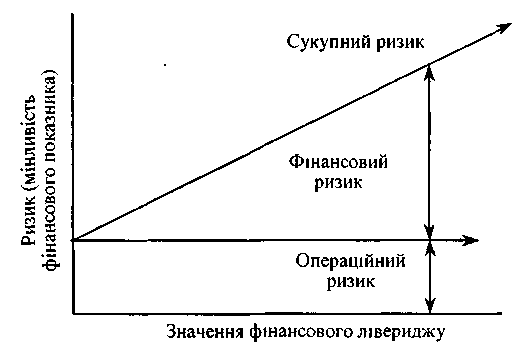 Рис. 1.4. Структура механізму управління ризиками підприємстваТаким чином, незважаючи на велику кількість варіантів структурування сукупного ризику суб'єкта господарювання, для потреб його кількісної оцінки використовуються спільні показники та математичні змінні.Формування механізму управління ризиками суб'єкта господарювання, забезпечення її адекватності та ефективності передбачає використання як функціонально-організаційного блоку системи методів кількісної оцінки ризиків суб'єкта господарювання. Слід зазначити, що використання фінансово-математичних методів кількісної оцінки ризиків суб'єкта господарювання тісно пов'язане із системою показників та факторів, що визначають параметри реалізації механізму управління ризиками.У сучасній практиці корпоративних фінансів для кількісної оцінки сукупного ризику та окремих його складових може використовуватися сукупність різноманітних фінансово-математичних моделей. Використання таких моделей потребує проведення відповідних математичних розрахунків, складність яких прямо пропорційна величині та повноті інформаційної бази оцінки ризиків підприємства, а також залежить від обраної моделі оцінювання ризику.Водночас такі розрахунки можуть бути спрощені шляхом використання персональних комп'ютерів та прикладного забезпечення. Серед програмних продуктів, що застосовуються для потреб оцінки ризиків, можуть бути як прості табличні процесори, так і спеціалізовані статистичні чи математичні пакети [59, с.84]:середнє квадратичне відхилення, або дисперсія, очікуваної величини цільового показника:, 							(1.1)де – середнє квадратичне відхилення цільового показника;2 – дисперсія цільового показника JV;Xі – і-те спостереження цільового показника;– очікувана величина цільового показника X (розраховується як математичне очікування абсолютних значень цільових показників за n попередніх періодів);n – кількість спостережень цільового показника;для кількісного оцінювання ризиків, пов'язаних із активами, що мають активний ринок обігу (наприклад, цінні папери), може використовуватися коефіцієнт р моделі САРМ, який виражає кількісну оцінку системного (або ринкового) ризику за класифікацією Г. Марковіца:, 									(1.2)де Rj – очікуване значення дохідності j-ro активу;Rm – очікуване значення дохідності ринку;  – дисперсія ринкової дохідності.Як уже зазначалося, ідентифікація та оцінка фінансових ризиків у структурі моделі управління ризиками потребує формування відповідної системи показників, що уможливлювала б як дослідження якісних характеристик фінансових ризиків, так і їх кількісну оцінку. Відтак для розрахунку параметрів сукупного ризику та його складових, у тому числі згаданих показників рівня ризику, а також дослідження та оцінки інших характеристик фінансових ризиків можуть використовуватися такі показники та коефіцієнти:момент k -го порядку відносно фіксованої величини А:, 									(1.3)де М— момент k-го порядку відносно А;Xi — i-те спостереження цільового показника;n — кількість спостережень цільового показника;очікувана величина (математичне очікування як момент і-го порядку відносно нуля) цільового показника (як правило, очікувана дохідність або прибутковість активу) розраховується на основі фактичних величин цільового показника за минулі періоди шляхом розрахунку математичного очікування на основі наведеної нижче формули (кількісно математичне очікування величини цільового показника дорівнює середній арифметичній фактичних величин за попередні періоди):, 										(1.4)де Xі – і-те спостереження цільового показника;n – кількість спостережень цільового показника;медіана як значення, що відповідає середині ранжованого ряду:Медіана = , 							(1.5)де Міn – мінімальне значення цільового показника в інтервалі, до якого належить медіана;i – величина інтервалу, до якого належить медіана;n – кількість спостережень цільового показника;F – кумулятивна частота інтервалу, що передує інтервалу, до якого належить медіана цільового показника;f – частота інтервалу, до якого належить медіана цільового показника;коваріація між окремими господарськими операціями, ризиками або ж факторами їх формування використовується для встановлення причинно-наслідкового зв'язку між окремими об'єктами процесу прийняття управлінських рішень та його кількісної оцінки:, 							(1.6)де cov X, Y – коваріація між цільовими показниками X та Y; – очікувана величина цільового показника X (розраховується як математичне очікування абсолютних значень цільових показників за n попередніх періодів);Xi – абсолютне значення цільового показника X в і-му періоді; – очікувана величина цільового показника Y (розраховується як математичне очікування абсолютних значень цільових показників за п попередніх періодів);Yi – абсолютне значення цільового показника Y в і-му періоді;n – кількість періодів, що аналізуються і передують плановому;коефіцієнт кореляції між окремими цільовими показниками, наприклад господарськими операціями, окремими видами ризиків або ж факторами їх формування; коефіцієнт кореляції використовується (подібно до коваріації) для встановлення взаємозалежності між цільовими показниками і розраховується за такою формулою:, 									(1.7)де  – коефіцієнт кореляції між цільовими показниками Xта Y;covX,Y – коваріація між цільовими показниками X та Y;х – середнє квадратичне відхилення для цільового показника X;v – середнє квадратичне відхилення для цільового показника Y;стандартизована змінна як змінна Z, середня арифметична якої дорівнює нулю, а середнє квадратичне відхилення – одиниці:, 									(1.8)де Xi – i-те спостереження цільового показника; – очікувана величина цільового показника X (розраховується як математичне очікування абсолютних значень цільових показників за n попередніх періодів); – середнє квадратичне відхилення цільового показника;функція щільності розподілу ймовірності, яка визначає розподіл імовірності настання того чи іншого випадку:, 									(1.9)Найтиповішим застосуванням кількісних показників оцінки фінансових ризиків є портфельне інвестування, зокрема, в цінні папери. До того ж ряд програмних продуктів, зорієнтованих на даний сегмент ринку, мають вистроєні модулі, які автоматично оцінюють параметри ризиковості обраного користувачем портфеля інвестицій. Отримані результати мають достатньо високий рівень статистичної достовірності, оскільки такі програми використовуються, як правило, не тільки інформаційну базу користувача, як спеціалізовані інформаційні ресурси, доступні через всесвітню мережу Internet.Крім цього, для потреб моделі управління ризиками поряд із синтетичними (розрахунковими) коефіцієнтами можуть використовуватися окремі первинні показники, що характеризують операційну, інвестиційну та фінансову діяльність суб'єкта господарювання. Серед таких показників можна виділити: чистий прибуток; абсолютну величину грошових потоків; приведену теперішню вартість грошових потоків; поточний курс корпоративних прав підприємства; прибуток до виплати відсотків та сплати податків та інші показники виходячи із потреб аналізу конкретного виду ризику.Важливе місце в інструментарії управління фінансовими ризиками суб'єкта господарювання посідає портфельний аналіз, що має ряд функціонально-організаційних модифікацій і може використовуватися як для виявлення, ідентифікації, оцінки, так і для вибору та обґрунтування методів нейтралізації конкретного ризику. Серед найбільш поширених у сучасній фінансово-економічній літературі є такі модифікації портфельного аналізу [71, с. 59]:аналіз портфеля цінних паперів або інших ринкових активів (тобто активів, що володіють активним ринком їх вторинного обігу) використовується для узгодження базових характеристик портфеля (як правило, рівня його дохідності та ризику) шляхом диверсифікації; сьогодні існує значна кількість теоретичних моделей для аналізу портфеля активів (зауважимо, що переважна
більшість їх розроблялася для цінних паперів, однак може вільно застосовуватися для інших ринкових активів) — формування оптимального портфеля інвестицій (модель Марковіца, модель Шарпата ін.);управління ризиками на основі портфельного аналізу у формі портфельних матриць, зокрема (1) матриця Бостонської консалтингової групи (портфель позиціонування суб'єкта господарювання на цільовому ринку «зростання — частка ринку») та (2) матриця Мак-Кінзі (McKinzie) (портфель позиціонування суб'єкта господарювання на цільовому ринку «привабливість — конкурентні переваги»).Таким чином, портфельний аналіз використовується для ідентифікації та оцінки як якісних характеристик ризику в рамках операційної, інвестиційної та фінансової діяльності суб'єкта господарювання (аналіз портфельних матриць), так і кількісних параметрів відповідних груп ризиків (аналіз цільового портфеля). Крім того, функціонально-організаційні особливості портфельного аналізу дають змогу використовувати його для взаємоузгодженого одночасного аналізу різних видів фінансових ризиків, у тому числі у разі необхідності поєднання тих ризиків, що піддаються кількісній оцінці, та ризиків, що не можуть бути оцінені кількісно.1.2. Дослідження взаємозв’язку категорій «ризик», «стійкість» та «розвиток» в умовах нестабільної діяльності промислових підприємствАналіз макро- та мікроекономічних теорій розвитку, стійкості та ризику, їх сутнісних основ, генезису та термінологічного апарату дозволяє встановити наявність взаємозв'язків та взаємозалежностей між категоріями «ризик», «стійкість» та «розвиток» на різних аналітичних рівнях, що зумовлюють актуальність їх дослідження у єдиному контексті – для створення механізму управління стійкістю промислового підприємства при реалізації інноваційних стратегій.Дослідження категорії «економічний розвиток», сучасних тенденцій, напрямів та закономірностей розвитку передбачає розгляд еволюції поглядів на проблему розвитку як таку при використанні сучасної наукової методології вивчення економічних процесів. Тільки в цьому випадку можна виконати не лише оціночні та діагностичні функції економічної науки, а й пошукові та прогностичні, зробити її основою механізму управління розвитком, що визначає темпи економічного зростання, конкурентоспроможність, соціальний розвиток та екологічну обстановку на рівні підприємства, галузі та економіки країни в цілому.Нині поняття «розвиток» у різноманітних аспектах вивчається багатьма науками, асоціюючись із циклічністю чи спрямованістю (лінійною чи нелінійною) процесуальних змін; їх одно-або багатовекторністю; однозначною детермінованістю розвитку чи можливістю альтернатив; з еволюційним чи стрибкоподібним (революційним) характером політико-економічних та соціокультурних змін; з мірою їх штучності та «природності». У найбільш загальному плані проблемами розвитку дослідники стали займатися на початку ХІХ століття, коли ідея розвитку міцно утвердилася в природознавстві і водночас стала предметом і філософських досліджень. У 2-ій половині ХІХ-го століття категорія розвитку набуває поширення й у економічних дослідженнях, що послужило поштовхом до формування категорії «економічний розвиток», що уявляє собою зараз як теоретичний, так і практичний, управлінський інтерес. Поступово, з розвитком науки накопичувався великий матеріал, що підтверджує як складний, неоднорідний характер самих процесів розвитку, так і механізмів, що їх зумовлюють. Саме тому в ХХІ столітті предметом вивчення стають внутрішні механізми розвитку, аналіз яких пов'язаний з глибоким вивченням внутрішньої будови об'єктів, що розвиваються.Наголосимо, що у сучасних соціально-економічних дослідженнях можна зустріти безліч трактувань категорії «економічний розвиток». Якщо спочатку звернутися до тлумачного словника, то «розвиток» визначається там як «процес переходу з одного стану в інший, більш досконалий; перехід від старого якісного стану до нового якісного стану; від простого до складного; від нижчого до вищого» [260].У Великій Радянській енциклопедії розвитку дається таке визначення: «розвиток – це незворотня, спрямована, закономірна зміна об'єктів та його властивостей». Саме наявність усіх трьох зазначених характеристик виділяє процеси розвитку серед інших змін. Також і в природознавстві «розвиток» трактується як «незворотня, спрямована, закономірна зміна матеріальних та ідеальних об'єктів» [61].Оборотність змін характеризують процеси функціонування (циклічне відтворення постійної функцій системи), а відсутність закономірності притаманна випадковим процесам катастрофічного типу. За відсутності спрямованості зміни неспроможні накопичуватися, отже процес позбавляється характерної у розвитку єдиної, внутрішньо взаємозалежної лінії. Зазначимо, що розвиток – це зміна станів, що відбувається за умови збереження основи об'єкта чи вихідного стану, що й породжує нові. У новому енциклопедичному словнику визначається що «розвиток – це зміна, пов'язана з виникненням якісно нового стану об'єкта, що постає як зміна його складу чи структури». Саме збереження основи уможливлює здійснення закономірностей розвитку. Підкреслимо, що якщо система не розвивається, то у неї різко скорочується можливість виживання, опірність та пристосованість до внутрішніх та зовнішніх умов.Найбільш загальне сучасне філософське поняття розвитку пов'язане з якісними змінами об'єктів, появою нових суспільних форм, нововведень, а також із трансформацією внутрішніх та зовнішніх зв'язків цих об'єктів. У загальному випадку розвиток включає зростання, розширення, вдосконалення, якісні зміни і може розглядатися як сукупна зміна у взаємозв'язку кількісних, якісних і структурних категорії в матеріальній або ідеальній системі. Можна сказати, що розвиток має суб'єктивно-об'єктивну природу, що виявляється в тому, що в процесі розвитку змінюються окремі характеристики (якісні, кількісні, структурні) об'єктів, що досліджуються, при збереженні цілісності їх існування в зовнішньому середовищі; зміни, що відбуваються, як залежать, так і не залежать від суб'єкта управління та учасників виробничого процесу, і мають суб'єктивну оцінку значущості.Зміст поняття «економічний розвиток», як і будь-яке інше економічне поняття, можна розкрити шляхом виявлення його найважливіших аспектів та зіставлення з семантично близькими економічними категоріями. В даний час сформувалося уявлення про розвиток як про триєдиний процес, що включає: зміни (прогрес), зростання і поліпшення. Також у дослідженнях поняття розвитку зазвичай розглядається разом із категоріями «генезис», «еволюція», «процес». У зв'язку з цим усі тлумачення та напрями аналізу категорії «економічний розвиток» можуть бути розділені на чотири групи залежно від превалювання однієї з названих характеристик (рис. 1.5.) [208].«Розвиток-поліпшення». Економічний розвиток розглядається як поліпшення, означаючи здатність найбільшою мірою відповідати головній меті функціонування соціально-економічних систем – максимально повному задоволенню зростаючих потреб усіх членів суспільства.«Розвиток-зростання». Передбачає розширення масштабів діяльності, збільшення продуктивності економічної системи. Зазначимо, що «зростання» є «...збільшенням у числі, у розмірах; вдосконалення у розвитку» [212].Рис. 1.5. Підходи до категорії «економічний розвиток»У загальному вигляді зростання – це збільшення розмірів у вигляді наростання матеріалу, тобто кількісне збільшення. А економічне зростання – «постійне збільшення реального обсягу виробництва та його поліпшення технологічних, економічних та соціальних характеристик суспільства» [330]. Існує так звана «якість зростання», за якою можна виділити зростання екстенсивне, тобто, що забезпечується за рахунок фактичного збільшення використовуваних факторів виробництва, і зростання інтенсивне, при якому підвищується продуктивність застосовуваних факторів виробництва без збільшення їх кількості. Вперше співвідношення між категоріями «розвитку» та «зростання» було запроваджено в ХХ-му столітті Й. Шумпетером , який і визначив відмінність між ними. Під економічним розвитком він мав на увазі якісні іманентні зміни господарського кругообігу, а під економічним зростанням – звичайне збільшення населення і багатства, яке відображає значно вужче коло зв'язків і відносин, ніж економічний розвиток (за Шумпетером, зростання близьке до розвитку-поліпшення). «Поставте в ряд стільки поштових карет, скільки забажаєте – залізниці у Вас при цьому не вийде» [323]. Відповідно до сучасних уявлень економічне зростання є органічною складовою економічного розвитку. У цьому дослідники під економічним зростанням розуміють кількісний економічний розвиток, а під економічним розвитком – якісне економічне зростання. Слід особливо наголосити, що економічний розвиток – це не просто розширення виробництва, а його ускладнення. Однак існують інші погляди на співвідношення понять зростання та розвиток. Так Акофф розмежовує поняття «зростання» і «розвиток», не протиставляючи їх, а навпаки, вказуючи на можливість їхнього взаємного посилення. «Зростати – означає збільшуватись у розмірах або у числі. Розвиватися – означає збільшувати здатність і бажання задовольнити власні потреби та законні бажання та потреби інших» [34]. Наголосимо, що розвиток у загальному вигляді означає реалізацію потенційних можливостей з метою вдосконалення.«Розвиток-зміна». Вивчення економічного розвитку в даному напрямку відбувається через аналіз причин і факторів, що його зумовлюють, а також його найбільш загальних закономірностей, циклічного характеру, зв'язку з прогресом, зростанням і еволюцією. При цьому розвиток розуміється як комплексний, багатовимірний процес виникнення та накопичення змін у технічних, економічних, соціальних відносинах, інституційній сферах, в галузі інфраструктури, техніки та технології виробництва, зміні його структури, розвитку кадрового потенціалу, ціннісних орієнтирів окремих суб'єктів відносин, освіти, а також у домінуванні основних чинників виробництва: капіталу, природних ресурсів, праці. У цьому вся підході близькими за значенням до поняття «розвиток» є поняття «еволюція» і «генезис». Генезис сприймається як походження, виникнення, момент зародження та розвитку, що призвело до певного стану. Можна сміливо сказати, що у певному сенсі генезис – історія розвитку чи історія походження. Еволюція трактується як прогрес, що здійснюється сам собою і є, таким чином, своєрідним саморозвитком [292]. Вона характеризує процес розвитку, передусім, у живих системах, зрештою, що призводить до зміни рівня її організації. Крім того, поняття «еволюція» означає соціальні зміни, які здійснюються на загальних принципах. В еволюційному процесі кожен новий стан по відношенню до попереднього видається більш досконалим і в кількісному, і якісному відношенні. Окремі автори бачать різницю між еволюцією та розвитком у тому, що перша відображає переважно зовнішні впливи та дії поверхневого характеру, а другий – внутрішні зміни та процеси, що ведуть до глибинної функціональної розбудови об'єктів та їх складових. Таким чином, еволюція базується на мінливості та випадковості, а розвиток – на циклічному повторенні стійкості. На противагу революції еволюція передбачає повільні зміни низки кількісних характеристик, які зумовлюють поступові та глибокі якісні зміни системи.«Розвиток-прогрес». Найбільш поширене тлумачення прогресу полягає у визначенні його як типу або напряму розвитку, для якого характерним є перехід до досконалішого стану об'єкта. Це знаходить свій прояв у вищому рівні організації об'єктів, розширенні їх адаптаційних можливостей до навколишнього середовища, збільшенні еволюційних потенцій тощо. Таке найбільш загальне визначення стосується насамперед соціального та економічного прогресу. Прогрес є досить суперечливим явищем тому, що має свій зворотний бік – регрес, відступ на нижчі щаблі соціально-економічного та культурного розвитку. Зазначимо, що з позицій діалектичної теорії під розвитком (рухом, зміною) розуміється і позитивний, і негативний напрямок траєкторії руху.Можна сміливо сказати, що діалектична концепція Гегеля поєднує у собі проаналізовані вище підходи до розвитку. Розвиток, за Гегелем, – це універсальна та фундаментальна властивість буття, яка становить спеціальний предмет дослідження діалектики – вчення про розвиток. Маючи діалектичний метод, Гегель не тільки показав універсальність розвитку, а й розкрив його загальний механізм і джерело – виникнення, боротьбу і подолання протилежностей [33, 293]. Основні особливості процесів розвитку розкриваються в основних законах діалектики:єдності та боротьби протилежностей;переходу кількісних змін до якісних;заперечення заперечення.Розвиток шляхом протиріччя, або заперечення заперечення набуває спіралеподібної форми. При такому зображенні кожен цикл постає як виток над витками, оскільки розвиток не повторює прокладених шляхів, а шукає нові, відповідні зі зміною зовнішніх і внутрішніх умов. Тому можна говорити про те, що процес розвитку – це не лише прискорення темпів, а насамперед незворотна, спрямована, якісна зміна системи загалом. Як не можна увійти в одну річку двічі, так і не можна виявитися на абсолютно незмінному ступені розвитку, що існувала в минулому. Найбільш характерними рисами процесу діалектичного розвитку є: виникнення якісно нового об'єкта (або його стану), спрямованість, незворотність, закономірність, єдність кількісних та якісних змін, взаємозв'язок процесу та регресу, суперечливість, спіралеподібність форми (циклічність), розгортання у часі [293].Підсумувавши вищесказане, можна зробити висновок, що розвиток з філософської точки зору – це категорія, що виражає процес руху, зміни цілісних систем. Оскільки основним джерелом розвитку виступають внутрішні протиріччя, цей процес, по суті, є саморозвитком (саморухом). Сучасна наука підтверджує глибинну незворотність розвитку, його багатоваріантність і альтернативність, а також те, що «носієм» розвитку виявляються складні, відкриті системи, що самоорганізуються.З метою подальшого дослідження необхідно особливо наголосити, що проблеми економічного розвитку мають не лише аналітичне, а й політичне значення. Нині економічний розвиток виступає як об'єктом вивчення, так і об'єктом управління. Ретроспективний аналіз концептуальних положень теорій суспільного розвитку та економічної динаміки показує, що вирішення проблем економічного розвитку завжди було пов'язане з виявленням справжніх причин кризи та пошуком умов відновлення економічного зростання. При цьому кожен з дослідників (С. Сісмонді , Дж. Міль, Ф. Бастіа , К. Маркс, Н. Кондратьєв, Й. Шумпетер , Ф. Перру , П. Кейнс, В. Леонтьєв, Д. Нейман, Р. Солоу , Т. Ф. Харрод, Р. Хоутрі , А. Пігу) пропонував свої рецепти. Однак порушення економічної рівноваги, що відбувалися знову і знову, і поява нових даних про характер сил, що обурюють його, призводили до необхідності уточнення існуючих у ті періоди наукових уявлень. Поступово змінювалися парадигми, способи передбачення еволюційних напрямів, вибору стратегій розвитку та уявлення про властивості економічних систем. У ході переосмислення теорій економічної динаміки по-різному оцінювалися можливості виходу із кризового стану та безкризового розвитку загалом. Зазначимо, що зміна рушійних сил розвитку, зміна ролі його учасників відбуваються у всі переломні періоди, такі як накопичення капіталу, розвиток нових сегментів ринкового господарства, промислові та технологічні революції. Відповідно до парадигми циклічності, фази економічної кризи та підйому повторюються періодично і є природною формою розвитку економіки. Ця закономірність проявляється коливаннями рівня ділової активності, ринкової кон'юнктури, інвестицій. Крім того, разом зі зміною рушійної сили та ролі учасників виробничого процесу, еволюціонували уявлення про роль держави у розвитку економіки.Розглядаючи еволюцію підходів щодо категорії «економічний розвиток», слід наголосити, що в економічній теорії склалося три найбільш поширені погляди на теорію розвитку: кейнсіанський, неокласичний та монетаристський. Крім того, в даний час отримав розвиток синергетичний підхід до економічного зростання, заснований на ідеї нерівномірного, стрибкоподібного (біфуркаційного) розвитку.Кейнсіанська модель розглядає теорію «порочного кола злиднів». Це поняття вперше в 1949 р. запропонували Г. Зінгер та Р. Пребші. У її основі лежить співвідношення між зростанням чисельності населення та зміною економічних умов. Коливання зумовлені підвищенням чи зниженням середньодушового рівня національного доходу. Цю теорію також розглядали X. Лейбенстайн , Р. Нуркс , Б. Кналл . Спочатку «розвиток» у концепції переходу до самопідтримуваного зростання, висунутої американським ученим Уолтом Вітменом Ростоу, розумівся як синонім високих темпів зростання. Глибокі соціальні та інституційні зміни опинялися в тіні, але в першому плані виходило співвідношення інвестицій і темпи зростання валового національного продукту. Ростоу виділив три стадії зростання, пізніше він збільшив їхню кількість до п'яти: 1) «традиційне» суспільство; 2) період створення передумов для «зльоту»; 3) «зліт»; 4) рух до зрілості; 5) епоха високого масового споживання [208].Потім виникла теорія «великого поштовху», основоположником якої був П. Розенштейн-Родан. Він пов'язував розвиток із глибокими структурними змінами, що охоплюють основні галузі народного господарства. Як і раніше, на першому плані були техніко-економічні проблеми.Наголосимо, що модель Кейнса розглядала економіку в короткостроковому періоді. Спроби доповнення її шляхом поширення на довгостроковий період було здійснено Х. Харродом та Є. Домаром. Вони прагнули керувати економічним зростанням через обсяги інвестицій. Розвиток розуміли як глибокі структурні зміни, що охоплюють основні галузі народного господарства [132].Інше розуміння «розвитку» пропонувала модель економічного зростання з двома дефіцитами, авторами якої була група американських вчених, серед яких X. Ченері , М. Бруно, А. Страут та ін. Розвиток трактувався як витіснення зовнішніх джерел фінансування внутрішніми джерелами, заміна імпортних товарів вітчизняними та створення передумов для подолання зовнішньої фінансової залежності.Неокласична школа. У моделі з надмірною пропозицією праці, автором якої є лауреат Нобелівської премії Вільям Артур Льюїс, «розвиток» розумівся як подолання дуалізму між традиційною та сучасною, доіндустріальною та індустріальною, натуральною та ринковою економіками [209, 114]. У Моделі Солоу «розвиток» – це накопичення людського потенціалу у його найефективнішій формі, коли створено необхідні передумови щодо його практичної реалізації у господарстві. В інституційній моделі Г. Мюрдаля розвиток – це підвищення ступеня задоволення основних потреб усіх членів суспільства. Е. Сото розуміє розвиток як створення інституційних умов вільного підприємництва [199].Можна сказати, що розглянуті теорії акцентують увагу на одному з аспектів економічного розвитку, створюючи модель, реалізація якої визначається як економічними, так і політичними особливостями.Еволюцію сучасних уявлень про розвиток та їх використання на макрорівні розглядають на наступних етапах [208].У 50-60-х роках ХХ століття переважали наукові та соціально-політичні концепції та доктрини, відповідно до яких процес розвитку представлявся як сукупність стадій економічного зростання, через які має пройти будь-яка країна. Цей економічний детермінізм був характерний як для послідовників класичної економічної науки, так представників марксизму. Вважалося, що країнам, що звільнилися, слід лише повторити шлях більш розвинених на той час капіталістичних або соціалістичних держав на основі оптимального об'єднання головних факторів виробництва, і, насамперед, ефективного використання інвестицій, заощаджень та іноземної допомоги. Перевага надавалася кількісним критеріям економічного розвитку, що асоціюється з високими темпами економічного зростання (кейнсіанська модель) [287].У 70-ті роки відбулося суттєве переосмислення концептуальних підходів до проблем економічного розвитку. Енергетична, а потім і економічна криза розкрила слабкість, а часом і неможливість суто кількісних підходів та критеріїв до вимірювання економічного зростання. У зв'язку з цим значна увага стала приділятися структурним змінам, що передують зростанню, що самопідтримується (неокласична модель). У цей же період набув популярності другий напрямок, який отримав назву теорії зовнішньої залежності (екзогенного зростання, екстремальних факторів). Теоретики цього лівого напряму феномен «слабкорозвиненості» вбачали в асиметрії внутрішніх та зовнішніх факторів економічного зростання, у наявності структурних та інституційних диспропорцій в економіці, залежно від господарств, що розвиваються, від колишніх метрополій та міжнародних фінансових організацій. Темпам економічного зростання при цьому приділяли велику, але не головну увагу.У 80-ті роки під значним впливом кризових явищ у світовому господарстві провідні позиції зайняла неокласична концепція, основний акцент у якій зроблено на конструктивній ролі вільних ринків, необхідності лібералізації економіки, її зовнішньої відкритості, приватизації власності та інституційної перебудови.У 90-ті з'явилася новітня модель економічного розвитку як у відповідь на виклик природно-господарської глобальної трансформації. Вона була сформульована у 1992 р. у Ріо-де-Жанейро на всесвітній конференції з проблем розвитку та навколишнього середовища та отримала назву «стійкого розвитку». Суть концепції полягає у забезпеченні такого господарського зростання, яке дає можливість гармонізувати відносини «людина-природа (довкілля)» та зберегти природне навколишнє середовище для нинішнього та майбутніх поколінь. Концепція має глобальний характер, хоча у короткому викладі виглядає досить загальною і лише формулює межі економічного розвитку з сильним акцентом у бік довкілля як основного середовища господарської та суспільної діяльності [277, 292].Особливо гостро нині постає проблема ресурсного забезпечення розвитку соціально-економічних систем. Оптимальними темпами їх розвитку (не на шкоду існуючим і майбутнім поколінням) є 4-5% на рік. За умови обґрунтованого розподілу доходів (одержуваних від реалізації результату), що забезпечує максимально можливий рівень соціальної захищеності працівників [313].У цей період, на противагу неокласичним теоріям економічного розвитку та зростання виникає концепція ендогенного зростання – «нова теорія зростання», головні постулати якої перебувають у переважаючій ролі внутрішніх чинників економічного розвитку, які відбуваються і відтворюються у відносно відокремлених економічних системах і відіграють роль основних пускових механізмів та важелів господарського зростання. Важливою рисою нової теорії економічного розвитку є посилення регулюючої ролі держави у господарських процесах.Синергетичні підходи до економічного зростання ґрунтуються на ідеї нерівномірного, стрибкоподібного, біфуркаційного розвитку. Сьогодні багатьма аналітиками доведено, що багатоваріантність та мінливість економічної дійсності не вкладається у рамки традиційних підходів, оскільки темп зміни економічних реалій випереджає темп їх вивчення стандартними статистичними та ймовірнісними методами. Детерміністичні підходи, орієнтовані на можливість екстраполяційного прогнозування майбутньої поведінки систем, не змогли знайти переконливі рішення актуальних економічних проблем. Вивченню явищ відкритості, нерівноважності та нелінійності присвячена розроблена на початку 1970-х років міждисциплінарна теорія – синергетика, названа так автором, Г. Хакеном [302].На закінчення короткого ретроспективного огляду категорії «економічний розвиток» відзначимо, що еволюція поглядів на проблему розвитку призвела до його розуміння в ширшому значенні, ніж воно розумілося і у кейнсіанців , і у неокласиків, що пов'язано насамперед із концепцією сталого розвитку. У сучасних соціально-економічних дослідженнях розвиток розглядається в контексті триєдності категорій зростання, зміни та покращення.Під економічним розвитком у загальному випадку розуміють багатоплановий та багатоцільовий процес, що включає:формування нових цілей та способів їх досягнення;радикальні зміни в економічній сфері, у соціальних структурах, громадських інститутах та поведінці людей;становлення нових кількісних, якісних та структурних характеристик соціально-економічних систем.У ході подальшого дослідження під економічним розвитком розумітимемо сукупність структурних, інформаційних та функціональних змін у соціально-економічних системах, що дозволяє досягати якісних та кількісних цілей вищого порядку.Для вирішення поставлених у дослідженні завдань є необхідним проаналізувати теорії та моделі економічної рівноваги та стійкості соціально-економічних систем. Це визначається наступним:теорії економічного розвитку та рівноваги мають єдину точку звіту, якою виступає пошук закономірностей та факторів стійкого поточного та перспективного функціонування; крім того, загальна економічна рівновага та причини, що її порушують, визначають як зовнішнє середовище функціонування соціально-економічної системи будь-якого рівня, так і можливості та особливості її подальшого розвитку;категорії економічного розвитку, стійкості та рівноваги є тісно взаємопов'язаними та взаємозумовленими на різних аналітичних рівнях; виявлення чинників стійкості, властивостей і закономірностей зовнішньої форми їх прояви дослідники часто зіставляють категорію «стійкість» з близькими за значенням категоріями, якими є «рівновага» і «гомеостаз»;в економічних дослідженнях, особливо макроекономічних, стійкість часто пов'язують із рівновагою. Зазвичай вважається, що стійкість є основною властивістю рівноваги з наявністю перехідних та періодичних процесів динамічної системи;особливість класичних понять стійкості полягає в тому, що вони відносяться до конкретної системи та поведінки її траєкторії в околиці точки рівноваги, крім того, фундаментальне визначення стійкості за Ляпуновим також розглядається у прив'язці до рівноваги;Найбільш важливі результати в економічній науці в даний час були отримані для рівноважної теорії, одним із традиційних підходів до дослідження економічних процесів служить вивчення зміщення точки рівноваги динамічної системи, викликаного зміною її параметрів.Розглянемо взаємозв'язок категорії стійкість та рівноваги більш докладно, у розрізі різних шкіл та напрямів наукової думки.Поняття стійкості та рівноваги є фундаментальними у загальній теорії систем, фізиці, біології, екології, соціології та економіці. Різноманітність існуючих підходів до вивчення стійкості та рівноваги визначається різноманіттям характеристик, параметрів, властивостей і станів, щодо яких вони можуть бути досліджені. В економічній теорії основою дослідження проблеми стійкості (нестійкості) є концепція загальної макроекономічної рівноваги.Слід зазначити, що інтерес економістів до рівноважних ситуацій визначається двома причинами [111]. По-перше, децентралізована економіка зазвичай перебуває у конкурентній рівновазі. По-друге, при відхиленні від рівноваги економіки виникають сили, сумарний ефект дії яких прагне повернути її до рівноважного стану. Розділ економічної рівноваги, що вивчає реакцію рівноважної системи на зовнішні дії, називають порівняльною статикою. Інтерес до категорії «економічна рівновага» виник давно, і представники різних поколінь економістів, починаючи з А. Сміта , А. Маршалла, О. Курно , Л. Вальраса, К. Маркса, Дж. Кейнса та багатьох інших прагнули пояснити її сутність. При аналізі ринкової рівноваги з погляду її стійкості широку популярність отримали також дослідження Й. Шумпетера , В.-Б. Занга , А. Вальда, В. Парето, К. Ерроу, Дебре, Маккензі, Д. Гейла, Дж. Хікс , Самуельсона та багатьох інших. У працях перелічених учених рівновагу економічної системи розглядалося з одного боку як статичний стан, з іншого боку, як динамічний процес розвитку. В економічній теорії інтерес до проблеми стійкості легко можна пояснити. Адже висновки про стійкість (нестійкість) та рівновагу можуть призвести у свою чергу до висновків про необхідність державного втручання в економіку. Проблема рівноваги ринкової економіки є об'єктом і численних сучасних досліджень, що поки не дали фундаментальної відповіді на питання про його існування в реальних умовах. Крім того, в економічних дослідженнях, присвячених конкретним функціональним сферам діяльності підприємства, рівновазі відводиться значна роль.При аналізі ринкової рівноваги з погляду її стійкості широку популярність здобули дослідження двох найбільших економістів ХІХ століття – Л. Вальраса та А. Маршалла [184]. Функціонування ринку в їх роботах характеризувалося рівністю попиту та пропозиції, досконалою конкуренцією, стійкістю макроекономічних зв'язків і процесів. Засновником теорії загальної економічної рівноваги вважають швейцарського економіста Леона Вальраса (1834-1910), який у своїй роботі «Елементи чистої політичної економії» (1874) представив математичну модель досягнення рівноваги економічної системи та надання цій системі стабільності. Модель Вальраса, що отримала назву замкнутої моделі економічної рівноваги, базувалася на принципі суб'єктивної корисності та посилки про те, що всі економічні суб'єкти виробництва поділяються на дві групи: домогосподарства та підприємства. Саме Вальрас поєднав поняття «підприємство», його внутрішню та зовнішню сферу з поняттям «економічна рівновага». Теоретично, згідно із законом Вальраса, в економічній системі завжди є певна глобальна рівновага. Система повертається у рівноважний стан за наявності певних умов, якими виступають можливості коригування ринкових цін. Проблеми економічного зростання підприємств, нововведень, зміни споживчих уподобань, економічних циклів залишилися поза її межами. Слід зазначити, що роботи Вальраса були присвячені дослідженню статичних систем. Тоді як реальні економічні системи є складними динамічними системами, аналіз стійкості у яких тим складніший, чим більше рівноважних станів існує у системі [224].Класичні роботи з економіки ґрунтуються на ідеї, яку спочатку висунув А. Маршалл, про те, що в будь-якій реальній економіці, якщо вона не перебуває в стані рівноваги, діють сили, які прагнуть повернути її до рівноваги. У трактаті «Принципи економічної науки» Маршалл приділяв велику увагу проблемі оптимального обсягу виробництва, за якого чистий прибуток досягає максимуму; саме зміна обсягу виробництва є необхідною умовою досягнення рівноваги. До Маршалла О. Курно у праці «Дослідження математичних принципів у теорії багатства» застосував апарат диференційованого обчислення до вивчення проблеми знаходження обсягу виробництва, що забезпечує максимум прибутку [33].Питання мінімізації витрат також вивчав фон Гюнен під час розгляду поняття граничної корисності. А. Сміт сформулював найбільш важливий висновок загальної теорії рівноваги – здатність конкуруючої системи досягати такого розподілу ресурсів, який у певному сенсі виявляється ефективним [209].Моделі Вальраса і Маршалла по-різному трактують умови стійкості рівноваги, тому що в їх основі лежать різні вихідні уявлення про функціонування ринкового механізму: процес встановлення рівноваги в короткостроковому періоді краще описується за допомогою моделі Вальраса, для аналізу досягнення рівноваги в довгостроковому періоді краща модель Маршала. Розглядаючи стійкість економічної системи взагалі, значимим є питання дотримання інтересів сторін, що беруть участь у цьому.Безпосередній аналіз стійкості ринкової рівноваги вимагає побудови моделі, у якій чинник часу було б враховано явно, тобто динамічної моделі ринку. У роботі «Теорія економічного розвитку» Шумпетер на відміну Вальраса, який досліджував умови статичної рівноваги, розробляє теорію економічного розвитку, ставлячи у центр аналізу ті внутрішні чинники, які викликають розвиток системи. Внесок Шумпетера в економічну теорію у тому, що він досліджував чинники, що порушують рівновагу зсередини. Цими внутрішніми чинниками є нові виробничі комбінації, що визначають динамічні зміни економіки. Нові комбінації факторів виробництва отримали назву «нововведення» (інновації). Капіталістичне виробництво, по Шумпетеру, неспроможне існувати без постійних революційних змін у техніці і технології виробництва, без створення нових ринків, без реорганізації ринкових структур. Згідно з Шумпетером, у капіталістичній системі економічна рівновага взагалі не може бути досягнута, тому що завжди існують нововведення, які зрушують систему з положення рівноваги [323].Концепція Й. Шумпетера стала вихідною базою для розробки неоліберального спрямування JI. Мізесом та Ф. Хайєком [33, 209, 331]. Угруповання теорій економічної рівноваги наведено у табл. 1.3. Підсумувавши вищесказане, зауважимо, що аналізу економічної рівноваги в умовах досконалої конкуренції було присвячено переважну більшість досліджень останньої третини ХІХ-го — початку ХХ-го століття.Таблиця 1.3.Угруповання теорій економічної рівновагиДо сьогодні питання про те, чи існує рівновага насправді, і, якщо існує, чи є цей стан єдиним, є дискусійним. За результатами аналізу теорій макроекономічної рівноваги можна сказати, що встановлення рівноваги – це процес приведення економічної системи (об'єкта) у стабільний стан, під яким зазвичай розуміється чотири складові: прибуток, стале зростання виробництва, зайнятість, практична незмінність цін. Наголосимо, що економісти-класики створили основи теорії стійкості, заклавши низку фундаментальних методологічних положень, які не втратили своєї цінності в даний час, основними моментами якої є:однією з основних умов стійкості є рівновага економічної системи, і, перш за все, рівновага попиту та пропозиції;стійкість, як і рівновага, має свою протилежну фазу, система не може постійно перебувати в одному з полярних положень;існує кілька основних дестабілізаторів економіки, які не втрачають свого значення з часом;для забезпечення економічної стійкості потрібні своєчасні коригувальні дії суб'єкта управління;підходи до дослідження природи стійкості трансформуються разом із розвитком суспільства, у зв'язку з чим неможливо раз і назавжди знайти рецепт підтримки економіки у необхідних параметрах стійкості. [173, 330, 137].Далі більш докладно розглянемо умови рівноваги на мікрорівні, на якому стійкість розглядається як прагнення до рівноваги, «взаємодія початку і кінця», а рівновага характеризує такий стан підприємства, в якому воно може перебувати скільки завгодно довго за відсутності впливів, що обурюють його ззовні [205].Стандартно під рівновагою розуміють такий стан системи, при якому сума зовнішніх і внутрішніх сил (параметрів), що діють на неї, дорівнює нулю. Тільки за відсутності зовнішніх збурень (впливів) система може тривалий час залишатися в стані рівноваги. Відповідно до даного підходу, стійкість – це випадок складнішої рівноваги з середовищем, що проявляється в динаміці їх взаємодії, рівновага виступає етапом у процесі розвитку. Таким чином, згідно з наведеним вище трактуванням рівноваги, воно може бути головною характеристикою тільки закритих систем: закрита система неминуче прагне рівноважного стану відповідно до другого початку термодинаміки, що передбачає збереження незмінними макроскопічних параметрів системи. Для відкритих динамічних систем рівновага є складнішим поняттям, будучи проміжним станом між безперервними змінами, характерними їм. Як зазначав А.А. Богданов «Рівновага є окремим випадком криз, тому що вона представляє кризу рухам» [60].Рівноважний стан може бути статичним (стаціонарним, нерухомим) та динамічним (рухомим), що змінюється у часі. Якщо під впливом зовнішніх і внутрішніх сил система повертається в колишній стан, має місце стаціонарна рівновага. За наявності такої статичної нерухомої рівноваги, повернення системи у вихідний стан після виходу з нього говорить про виникнення та статичну стійкість. У певному сенсі статичну стійкість можна як стагнацію, оскільки параметри стану системи зберігаються приблизно на одному рівні. Насправді домогтися стаціонарно рівноважного стану можна з допомогою зовнішнього управління. Вивчення робіт з питань розвитку показує, що жорсткі статичні системи схильні до катастроф, тобто за певних збурень вони руйнуються, незважаючи на зовнішнє управління. Але якщо стан характеризується збереженням процесів змін параметрів, то рівновага є динамічною, саме вона притаманне відкритим системам.Необхідним при аналізі економічної рівноваги є звернення до загальної теорії систем, сформульованої в 1910-1920-і роки в працях A.A. Богданова та Н.І. Бухаріна, і пізніше на Заході у працях Л. фон Берталанфі , У.Р. Ешбі та ін [55, 60, 137, 187].Так, Богданов стверджував, що лише активне використання довкілля забезпечує збереження системи. Ще наприкінці 50-х років ХХ-го століття австралійським вченим-біологом Ф. Берталанфі була відзначена така відмінна риса відкритих систем як «стан рухомої рівноваги», в якому структура відкритої системи «залишається постійною, але в протилежність до звичайної рівноваги ця сталість зберігається в процесі постійного обміну і руху її складової речовини» [55].Відкрита система за відповідних умов може досягти стану динамічної рівноваги, яка зберігатиметься у процесі безперервного обміну та руху, зміни її складових. Це стан JI. фон Берталанфі пізніше називав принципом еквіфінальності: «На відміну від стану рівноваги в закритих системах, повністю детермінованих початковими умовами, відкрита система може досягати незалежно від часу стану, що залежить від вихідних умов і визначається виключно параметрами системи».Динамічну стійкість складних систем виражає закон рівноваги, сформульований Ле Шательє для фізичних та хімічних систем (відомий як принцип Ле Шательє), що має насправді універсальний характер. У узагальненому вигляді принцип формулюється так: будь-яка система рухомого рівноваги прагне змінитися в такий спосіб, щоб мінімізувати ефект зовнішнього впливу, зберігаючи при цьому свою якісну визначеність. Сутність принципу полягає в тому, що в таких системах відбуваються протилежні процеси, що взаємно нейтралізують один одного на деякому рівні. Посилення одного процесу призводить до посилення протидії. Механізм реалізації цього принципу Богданов назвав «бірегулятором», маючи на увазі, що в системах рухомої рівноваги відбувається подвійне внутрішнє регулювання, за рахунок якого досягається динамічна стійкість системи [60]:порівняння фактичного стану системи із заданим (рівноважним);передача певного сигналу про розбіжність, що змушує систему повернутися до рівноважного стану.Таким чином, динамічна стійкість досягається шляхом врівноважування кожної зміни, що виникає, іншою, її протилежною. Процеси руйнування і творення йдуть паралельно і взаємно врівноважують один одного. Динамічна стійкість є відмінною властивістю саморегулівних структур, що зберігають стійкість за суттєвих змін зовнішніх умов, що дає їм перевагу перед статично рівноважними структурами.Наголосимо, що рівноважний стан пов'язаний із властивістю організованості економічних систем. Господарська система реагує на зміну середовища зміною числа та характеру зв'язків між її структурними елементами та між елементами та середовищем. Звідси можливості рівноваги визначаються характеристиками довкілля (його динамічністю, складністю, невизначеністю). Тому деякі автори вводять поняття не просто рівноваги, а рівноважного стану, за якого функціонування системи повністю відповідає зовнішнім та внутрішнім умовам [232]. Процес зміни в часі параметрів системи, що відбувається при переході її з одного рівноважного стану в інший (у відповідь на впливи, що обурюють), названий перехідним процесом.Таким чином, будь-яка система в природі в природній формі прагне свого найбільш імовірнісного стану динамічної рівноваги, що є результатом процесів, що відбуваються всередині самої системи, та наслідком реакції елементів системи на постійні зовнішні впливи. Усі складні системи функціонують за умов великої кількості випадкових чинників, джерелами яких є впливи довкілля, і навіть помилки і відхилення, що усередині системи.Динамічна рівновага досягається з допомогою якості самоорганізації як на несприятливі зовнішні впливи. Якщо класичне макроекономічне визначення категорії рівноваги є змістовно близьким до сучасного трактування «стійкий розвиток» і застосовується в мікро- та макроекономічному аналізі для характеристики рівності попиту та пропозиції, то статична та динамічна рівновага на мікрорівні є більш вузьким поняттям порівняно зі стійкістю, виступаючи одним із її основних умов [173].Ряд сучасних дослідників вважають, що, оскільки економічна стійкість підприємства досягається в умовах його загальної рівноваги, то фактори, що впливають на рівновагу, є водночас факторами економічної стійкості підприємства. Стійкість підприємства представляє сукупність рівноваг на різних рівнях — окремих, одиничних. При цьому стійкість вища, коли сукупність стійких рівноваг перевищує кількість нестійких. У кожен час відбувається руйнація досягнутих рівноваг і встановлення нових. Руйнування рівноваги означає процес розвитку, оскільки цим закладаються можливість і умови встановлення нової рівноваги на більш високому рівні. Відбувається відтворення рівноваг.Будь-яка економічна система не може бути статично стійкою, оскільки вона втрачає стійку рівновагу, як тільки з'являться інші, ефективніші організації або змінюються умови середовища. Це пояснюється тим, що підприємство – це система, що діє в умовах змін параметрів функціонування. В умовах сильної нерівноважності економічна система здатна спонтанно організовувати себе та якісно нарощувати свій виробничо-фінансовий потенціал [133, 173, 161].Далі видається необхідним розглянути систему поглядів на проблему стійкості для формування системного ставлення до неї як про об'єкт управління, що у подальшому буде використано для розробки механізму управління стійкістю підприємства під час реалізації інноваційних стратегій.Відповідно до сучасної парадигми економічного розвитку однією з цілей управління соціально-економічними системами є вдосконалення механізму забезпечення стійкості. Кризисна ситуація, що склалася на сьогоднішній день, у глобальному масштабі, що виражається у сформованому стійкому диспаритеті у володінні та розподілі матеріальних і духовних ресурсів, призводить до економічної, інтелектуальної нерівноваги. Цим визначається актуальність досліджень, пов'язаних із категорією стійкість. Питання стійкості систем різної природи та рівня складності є сьогодні одними з найбільш затребуваних у різних науках, якими тією чи іншою мірою вивчається «стійкість» як стан або «стійкий розвиток» як процес.З поняттями «стійкість» і «стійкий» стикаються дуже часто в різних сферах діяльності. Оскільки поняття стійкості є атрибутивною характеристикою, неможливо дати йому однозначне «об'єктивне» визначення, воно змінюватиметься залежно від об'єкта докладання. У стандартному розумінні стійкість – це здатність зберігати себе при змінах зовнішніх і внутрішніх факторів, здатність існувати. У загальному випадку стійкість системи залежить від поєднання трьох параметрів: екстенсивних, що характеризують речовинно-енергетичний потенціал; інтенсивних, що характеризують процеси відтворення та обміну; та інформаційних, що характеризують склад та структуру системи. Під стійкістю системи розуміють можливість функціонувати та протистояти неминучим обуренням (впливам). Найбільш загально можна сказати, що стійкість системи – це її здатність повертатися в стан рівноваги при впливах зовнішніх факторів, що її обурюють. Зазначимо, що при деяких початкових обуреннях система весь час залишається у певній околиці цього стану. Звідси стан системи називають стійким, якщо відхилення від нього залишається як завгодно малим за будь-яких досить малих змін вхідних сигналів.В даний час методологічну основу динамічної та багатогранної теорії стійкості становлять:фундаментальні положення математики, механіки, фізики та хімії;положення економічної теорії та мікроекономіки;фундаментальні положення теорії систем, системного аналізу та синергетики;положення теорій організації виробництва та приватні методики підвищення ефективності діяльності підприємств;закони біології, екології та інших наук.Сучасна теорія стійкості складних систем різної природи інтегрує такі різні напрями, як нелінійна динаміка, теорія самоорганізації, теорія диссипативних структур, фрактальна геометрія, теорія хаотичних систем. Основні підходи до дослідження стійкості наведено на рис. 1.6.Рис. 1.6. Підходи до дослідження категорії «стійкість» [систематизовано автором]До найбільш традиційних відносять системний підхід, що спирається на системний метод дослідження та аксіоми загальної теорії систем. Як правило, у системних дослідженнях аналізуються вплив на стійкість наступних характеристик та процесів системи: зовнішнього та внутрішнього середовища, різноманітності, особливостей структури системи, ефективності системи, системних криз, можливостей адаптації та самоорганізації системи.Фахівці системного аналізу довели висновок про те, що стійкість слід визначати, як певну регулярну повторюваність, тобто властивість елементів системи прагнути залишитися у постійному стані за загального збуренні системи [137, 187]. Стійкість системи – поняття відносне, тому що система, що цілком стійка в одних умовах, може виявитися нестійкою в інших.Основні принципи в біології – самозбереження та саморозвитку – служать меті виживання біологічного виду. Біологічні системи, наприклад біота (сукупність флори та фауни), є майже стаціонарними системами. Особливістю біосистем і те, що вони просто відкриті системи, але системи, що у стаціонарному стані, у якому приплив і відтік ентропії відбуваються з постійної швидкістю, тому загальна ентропія системи змінюється у часі [215].Підкреслимо, що основні засади еволюції – збереження ідентичності та адаптація до зовнішнього середовища – діють і в економіці, при цьому окремий економічний суб'єкт одночасно еволюціонує на кількох рівнях. Великий внесок зробили генетики, які теоретично обґрунтували механізми стійкості та мінливості видів живої природи. На початку ХХ-го століття ідеї сталого розвитку були позначені у працях В.І. Вернадського, який писав про те, що між усіма живими і неживими частинами земної оболонки йде безперервний матеріальний і енергетичний обмін, який з часом виявляється у закономірно мінливому, що безперервно прагне стійкого рівноважного, стані [266] .Внесок суспільствознавства у вивчення «стійкості» процесів, що протікають у суспільстві, полягає в його орієнтації на збереження та підвищення соціально-економічної та суспільно-політичної стійкості держави. Так, фізіократи довели, що стійкість економіки пов'язана з дією природних законів: знаходженням, встановленням та підтримкою певних пропорцій між її елементами [266].У класичній термодинаміці стійкість – це якість, що полягає в ослабленні впливу зовнішніх збурень. У механіці стійкість – це здатність тіла під час руху чи спокої протистояти впливам ззовні, що спрямовані до зміни вихідного стану.У теорії надійності складних систем з багатофакторним регулюванням використовується поняття «стійкість до жорсткого збудження», що характеризує здатність до самозагасання коливань та невходження системи до резонансу при зовнішньому впливі. Часто поняття стійкості та надійності ототожнюються.Розглянемо еволюцію підходів до аналізу стійкості у механіці та математиці. З давніх часів у механіці відбито дві основні концепції поняття «стійкість». Перша ототожнює поняття стійкості основного (незбуреного) стану із властивістю обурених станів повертатися до свого вихідного стану. Друга ототожнює поняття стійкості незбуреного стану із властивістю обурених станів перебувати на околиці незбуреного стану. Наголосимо, що в основі будь-якої математичної теорії стійкості лежить та чи інша концептуальна модель стійкості.Одним з перших визначень на кшталт першої концепції було визначення, дане Л. Ейлером в 1749 році у зв'язку з важливим питанням на той час про стійкість кораблів: «рівноважний стан буде стійким, якщо це тіло, будучи дещо похилим, знову впорається» [334]. Надалі це поняття стійкості для твердих тіл було поширене на інші тіла: рівновага пружної системи вважається стійкою за-Ейлером при заданих зовнішніх силах, якщо після статичного застосування і подальшого зняття малої збурюючої сили, система повертається до вихідного стану. Інакше система вважається нестійкою.Теорія стійкості почала активно розроблятися із середини 50-х років ХІХ століття. Спочатку поняття стійкості, рівноваги та стабілізації розроблялися в межах математичної теорії стійкості. Дослідження стійкості лінеаризованих систем за допомогою критеріїв Рауса-Гурвіца та Найквіста для досить малих відхилень у цей час добре відоме фахівцям. Ці критерії дозволяють розбити простір параметрів системи області, відповідні стійкості аналізованих рівноважних режимів, і області, відповідні їх нестійкості. Розгляд станів рівноваги автономних систем насамперед пов'язані з іменами А. Пуанкаре, A.M. Ляпунова, Ж. Лагранжа, A.A. Андронова [133, 40, 177, 187-189].А. Пуанкаре використовує наступну концептуальну модель стійкості: є певна рівновага, в якій знаходиться система. У якийсь момент ми виводимо її з цього стану і надаємо самій собі. Якщо система прагне повернутися у цей стан, дедалі більше наближаючись щодо нього, рівновага стійка. Коли ця властивість переноситься на систему, тоді кажуть, що система є стійкою.Багатовікова еволюція теорії стійкості, починаючи з часів Аристотеля, призвела до стійкості по-Ляпунову – одній з найбільш досконалих на сьогоднішній момент теорій стійкості. A. M. Ляпунов у знаменитій роботі «Загальне завдання про стійкість руху» (1892 р.) розробив метод дослідження стійкості станів рівноваги на основі чисто уявних характеристичних коренів і ввів величини, що згодом отримали назву «ляпунівських». Відповідно до суворого і універсального визначення стійкості механічної системи, траєкторія називається стійкою, якщо для будь-якого малого граничного відхилення, що визначає коридор стійкості, можна вказати такі обмеження для збурень, при яких система не вийде з цього коридору [177].Серед послідовників Ляпунова можна назвати А. А. Андронова,                      Л. С. Понтрягіна, О. М. Колмогорова та інших. Стійкість за-Лагранжем трактується менш жорстко, так як потрібна лише обмеженість траєкторій. У концепції Лагранжа зникає поняття сталого стану, воно замінюється поняттям стійкої системи. У 1931 році у доповіді «Математичні проблеми автоколивань» A. A. Андронов навів поняття біфуркації, народженої граничним циклом [133, 40, 177, 187-189].Згруповані підходи до вивчення стійкості у фізико-технічному та математичному напрямах наведені у табл. 1.4.Як очевидно з таблиці, стійкість завжди пов'язують із функціонуванням чи рухом системи, і навіть зміною її стану у часі.Узагальнивши проаналізовані концепції стійкості, можна назвати такі її види, незалежно від виду об'єкта, що характеризується (рис. 1.7). Дамо коротку характеристику кожного з них [305, 85, 193].Під стабільним станом системи розуміють такий стан, коли жодна її структурна складова перебуває у перехідному періоді. Під квазістабільним станом системи розуміють такий стан, коли, принаймні, одна її структурна складова знаходиться в перехідному періоді, але при цьому на стані системи це взагалі не позначається, або позначається настільки незначно, що, виходячи з цілей вивчення системи, таким станом можна знехтувати. У системології існує положення, що складні системи завжди перебувають у квазістабільному стані. Гіперстійка до розвитку не здатна, тому що пригнічує будь-які відхилення від свого стану.Таблиця 1.4Підходи до визначення поняття «стійкість»Рис. 1.7. Види стійкості складних системСистема є глобально стійкою, якщо властивість стійкості виконується для кожної траєкторії системи всередині всієї області, у якій досліджується система, і локально стійкою, якщо властивість стійкості має місце для траєкторій, що знаходяться в околиці рівноважної траєкторії. Асимптотична стійкість – це повернення системи до точки рівноваги.Структурна стійкість системи передбачає незмінність складових її елементів. Функціональна стійкість – стабільне виконання системою певної функції. Інформаційна стійкість означає, що система має стабільний від обурення інформаційний контур.Залежно від керуючого впливу на систему виникає три області стійкості поведінки системи. Нестійка область є наслідком позитивного зворотного зв'язку за недостатності управління. Стійка рівновага є наслідком необхідної та достатньої величини управління за наявності негативного зворотного зв'язку. Нестійкий стан відповідає надмірній величині управління за наявності позитивного зворотного зв'язку [85].Головною особливістю економічних систем є функціонування в динамічному навколишньому середовищі під впливом великої кількості випадкових факторів, що зумовлює як складний характер поведінки, так і складний характер управління такими системами. При цьому будь-яка дія щодо зміни системи впливає на положення та розміри сфери її стійкості.Статична стійкість характеризує стійкість статичної системи. Це стійкість системи при малих збуреннях, тобто таких, у яких досліджувана система може розглядатися як система з лінійної реакцією на обурення. Динамічна стійкість визначає поведінку системи після сильних збурень, що виникають внаслідок впливу зовнішніх чи внутрішніх факторів протягом певного часу [193].Залежно від типу реагування системи на вплив, що її обурює, відповідно до загальної теорії систем можна виділити видиму, групову, адаптивну і відкладену стійкість. Видима стійкість характеризується постійним середовищем та відсутністю у системи компенсаторних механізмів. Групова стійкість властива ситуації, коли системи мають у своєму розпорядженні повну групу компенсаторних механізмів до всіх у принципі можливих типів змін (у тому числі і до виходу з ладу самих компенсаторних механізмів). Адаптивна стійкість передбачає наявність у системи адаптивних ланцюжків, здатних компенсувати та розсіяти зовнішні збурення. У її основі лежить механізм зворотного зв'язку чи гомеостазу. Відкладена стійкість має на увазі наявність у системи можливості уникнути дії обурюючого фактора в часі або й у просторі, не маючи при цьому відповідних компенсаторних механізмів [285].Переходячи до дослідження економічної стійкості підприємства, відзначимо, що як і сама господарська діяльність, економічна стійкість – складне, комплексне і неоднозначне поняття.Термін «економічний» передбачає творчий процес, розгорнутий у просторі та часі, результатом якого має бути якесь благо, що задовольняє певні потреби людей чи суб'єктів господарювання. Звідси економічна стійкість використовується для характеристики суб'єктів діяльності, результатів діяльності та наслідків діяльності, а також для середовища, в якому ця діяльність здійснюється.Проаналізувавши термінологічний апарат із проблем стійкості, можна сказати, що на сьогодні поняття «економічна стійкість» не має усталеного статусу у вітчизняному економічному знанні, не сформульовані загальноприйняті визначення стійкості лише на рівні підприємства, галузі та регіону.Вивчивши найпоширеніші визначення, запропоновані вітчизняними та зарубіжними дослідниками, можна стверджувати, що стійкість підприємства як системи є його здатністю, станом і характеристикою, що відображено в табл. 1.5.За результатами вивчення питань економічної, фінансової, виробничої та загальної стійкості підприємства у вітчизняних та зарубіжних економічних дослідженнях, можна виділити два основні підходи до визначення сутності стійкості роботи підприємства. Відповідно до першого підходу, зростання стійкості ототожнюється зі зниженням коливання результатів функціонування підприємства. Згідно з другим підходом, сутність стійкості визначається цільовою спрямованістю відтворення, задоволенням певного набору потреб при мінімальних витратах, виходячи з наявних ресурсів та реальних можливостей їх ефективного використання.Таблиця 1.5Підходи до визначення стійкостіКрім того, стійкість визначається здатністю системи безперервно підтримувати оптимальну пропорційність відтворювальних процесів на різних рівнях [127, 133, 161].Інший напрямок сучасних досліджень економічної стійкості пов'язаний з аналізом організаційної стійкості та одним із головних її компонентів — виробничої гнучкості. Визнано, що здатністю адаптуватися до змін довкілля із збереженням своїх властивостей та функцій відрізняються організації особливого типу, найбільшою мірою відповідні умовам сучасного ринку, при цьому формуванню організаційної гнучкості більшою мірою сприяє ні статична, а динамічна стійкість. Нагадаємо, що в строгому математичному сенсі, за A.M. Ляпуновим, стійкий стан динамічної системи зберігається, якщо за малих збурень система, будучи відхилена від цього стану, залишається в околицях цього стану. Навпаки, при нестійкому стані система незворотно змінюється при малому обуренні та прагне перейти в інший стан. Закономірним видається, що насправді жодна господарська система неспроможна повторити свій виробничий цикл з досягненням тих самих результатів, зберігаючи постійними параметри внутрішніх процесів. Звідси мірою стійкості такої системи може виступати єдність її кількісних та якісних характеристик, при яких зміни всередині або поза системою не призводять до якісних перетворень (втрати системою цілісності).За результатами дослідження термінологічних основ та сутнісних особливостей теорій економічної рівноваги та стійкості в ретроспективі, можна зробити такі основні висновки.Питання стійкості функціонування систем різної природи та рівня складності є сьогодні одними з найбільш затребуваних у різних галузях наук. Стійкість є фундаментальною властивістю систем, що відрізняє їх від випадкового набору компонентів. Вивчення чинників стійкості – найраціональніший шлях пізнання сучасних систем.Нині поняття «стійкість» з технічної сфери перемістилося на економічну, при цьому стійкість виступає об'єктом управління економічних систем на макро- мезо- і мікрорівнях.Стійкість є властивістю, атрибутивною характеристикою та необхідною умовою, що зумовлює ефективність функціонування (поточного стану) та можливості розвитку (руху) підприємства як відкритої соціально-економічної системи. Виступаючи певним параметром відповідності системи, вона сама визначається факторами систем вищого та нижчого рівнів (зовнішнього та внутрішнього середовища), виступаючи однією з умов при вирішенні багатокритеріальних оптимізаційних завдань.За час свого існування напрям наукової думки, пов'язаний з розглядом та узагальненням теоретичних основ стійкості, призвів до виникнення нових підходів до визначення сутності та критеріїв стійкості, системи показників, що дозволяють якісно та кількісно оцінити рівень стійкості системи на різних етапах її розвитку.В даний час можна констатувати теоретичну та практичну потребу в нових поняттях, що відображають як діяльний аспект функціонування підприємства, так і різноманітність взаємодій підприємства із зовнішнім середовищем макро-, мезо- та мікрооточення. Будь-яка діяльність включає в себе мету, засіб (перетворювані ресурси і створений потенціал), процес діяльності та одержувані результати. Інтегральною характеристикою діяльності підприємства у нестабільному середовищі, що генерує фактори, що порушують рівноважний стан та визначають кінцеві результати цієї діяльності, виступає економічна стійкість.Підприємства, взаємодіючи із зовнішнім середовищем і, за визначенням, будучи відкритими, рухливими та складними системами, рідко перебувають у стійко-рівноважному стані, вони перебувають у постійному русі від одного відносно рівноважного стану до іншого.В основі економічної стійкості підприємств лежить динамічна стійкість, що включає стійкий (безперервно підтримуваний, керований) розвиток, що означає періодичну зміну щодо рівноважних станів, що забезпечуються відповідністю між параметрами протікання внутрішньофірмових процесів і умовами, що змінюються, і вимогами зовнішнього середовища, і гарантує в кінцевому підсумку виконання та досягнення стратегічних та тактичних цілей.Роль економічного ризику у контексті розвитку промислового підприємства як відкритої соціально-економічної системиРизик є атрибутивною характеристикою будь-якої доцільної діяльності. Немає економічної поведінки, вільної від ризику. Сутність ризику полягає у відхиленні від очікуваного перебігу подій під впливом різних чинників. Економічний ризик – можливість недосягнення запланованих, цільових результатів діяльності.Ризики є функцією становлення та розвитку наступних базових принципів ринкової економіки: свобода підприємництва та свобода споживчого вибору. Наслідком ризику є природна ротація підприємств, які в крайньому випадку втрачають стійкість і перестають бути цілісними системами (банкрутство, стратегії вертикальної та горизонтальної інтеграції, злиття та поглинання).Між ефективністю та ризикованістю є високий рівень кореляції. Основними рушійними силами розвитку економіки є наявність ризику та конкуренція. Економічний прогрес забезпечується різноманітною «ризиковою стратифікацією». Ризик є регулятором економіки, виконуючи захисну (аналітичну) функцію. За допомогою обліку ризику досягається найбільш раціональний розвиток мікроекономічних об'єктів, що є основою ринку, а вся система досягає необхідної збалансованості, стійкості функціонування та виключення криз.Відсутність ризику зрештою шкодить економіці, оскільки втрачається стимул удосконалювати систему управління, і, як наслідок, відбувається зупинка у розвитку. Ризик є одним із спонукальних причин для активізації розвитку підприємств. Ризик виступає спонукачем до нововведень, виконуючи конструктивну (інноваційну функцію), виступаючи двигуном економічного розвитку.Реалізація стратегій розвитку, особливо інноваційних, супроводжується підвищеним ризиком, причому як їх успішність, так і надійність оцінок ефективності можлива тільки при впровадженні систем управління з урахуванням факторів ризику.Економічний розвиток у рамках системної теорії організації та управління підприємствомВідповідність параметрів протікання внутрішніх процесів вимогам зовнішнього середовища, що змінюються, гарантує виконання цільових функцій. Динамічна стійкість та розвиток є функціями адекватності внутрішніх змін, що відбуваються на підприємстві, змінам зовнішнім, що дозволяють досягати цілей вищого порядку (якісного та кількісного). Інноваційна діяльність – сутнісна основа розвитку, динамічної стійкості та стратегічної конкурентоспроможності. Інноваційні процеси супроводжуються підвищеним ризиком, що з одного боку призводить до зниження економічної стійкості та ефективності в даний момент, а з іншого – дозволяє досягти стійких конкурентних переваг, забезпечувати високу ефективність при використанні спеціальних управлінських підходів, спрямованих на забезпечення стійкості.Поняття економічної стійкості, ризику та розвитку є категоріями, що мають складний, багаторівневий, багатоаспектний та суперечливий зміст. Ризик та стійкість є взаємопов'язаними економічними категоріями, характеристиками систем у процесі діяльності (функціонування) та у процесі розвитку. В умовах зростання нестабільності середовища виробнича, фінансова, інвестиційна діяльність підприємства значно ускладнюється, зростає ризик недосягнення поставленої мети, що призводить до необхідності пошуку нових методів управління, спрямованих на забезпечення стійкості. Особливо відзначимо, що стійкість перестала бути протилежністю мінливості, а навпаки, доповнює, обумовлює її. Так для підтримки стійкості у відповідь на вплив чинників ризику, підприємство, як відкрита система, має змінюватися. Крім того, розглядаючи стійкий розвиток, необхідно підкреслити, що стійкий стан економіки на будь-якому рівні завжди носить відносний характер, оскільки стійкість перебуває в діалектичній єдності з категорією мінливості, що є первинним по відношенню до неї. Якщо у зовнішній формі будь-якого процесу домінує момент стійкості, то у внутрішньому змісті процесів та їх сутнісних аспектах переважає нестійкість та нерівновага, що виражаються в наступному [313]:1. Нерівновага ринкових потреб і товарів, вироблених для їх задоволення.2. Нерівновага між вартістю залучених у процес виробництва ресурсів та вартістю витрат на їх відтворення.3. Невідповідність між вартістю створеного у рамках циклу чистого продукту та розмірами накопичення тощо.4. Технологічна нерівновага.5. Дисбаланс ресурсів та потреб у них.6. Дисбаланс розвитку елементів та набуття ними нових якостей.7. Дисбаланс у значеннях економічної ефективності.Нерівновага зростає в міру розвитку системи через різну швидкість змін окремих її елементів та придбання ними нових якостей. При дослідженні систем, що володіють складною, схильною до динаміки структурою (до яких належать і виробничі підприємства), необхідно розглядати поняття рівноваги окремих елементів і співвідношень (пропорцій) між ними. На кожному етапі свого розвитку підприємство характеризується властивим йому на даний момент часу складом та якістю елементів, формою їх організації та взаємозв'язку. На певному часовому інтервалі ці показники перебувають у відносній гармонії (рівноважному стані), що створює умови для ефективного функціонування підприємства. Але оскільки кожен елемент знаходиться в безперервному русі та розвитку, а темпи та напрямки цього розвитку в силу різної природи елементів не збігаються (темпи морального та матеріального зносу обладнання, зміна споживчих властивостей продукції, що випускається, рівень кваліфікації та компетентності персоналу і т.д.), то у системі накопичується ентропія, гармонія порушується, ефективність знижується.Відновлення рівноваги вимагає урахування, узгодження у часі та просторі змін, що виникли, суперечностей та дисбалансі. Зазначимо, що «дисбаланси, протиріччя, об'єктивно властиві матерії, є джерелом, рушійною силою її розвитку. Провідними у сфері соціальних протиріч щодо ролі та впливу на динаміку у суспільному розвиткові є економічні протиріччя» [88]. Нерівноваги та дисбаланси на підприємствах можуть розглядатися як внутрішні та зовнішні протиріччя, що є джерелами розвитку. Нагадаємо, що згідно з другим законом діалектики Гегеля, рушійною силою розвитку виступає єдність та боротьба протилежностей [88].Розглядаючи протиріччя підприємства як системи, до найістотніших джерел розвитку відносять такі види протиріч [105]:протиріччя між функцією та метою системи;протиріччя між потребами системи у ресурсах та можливістю їх задоволення;суперечності між кількістю, що змінюється, і колишньою якістю;протиріччя між старим та новим;протиріччя між прагненням порядку і хаосом;протиріччя між прагненням системи до встановлення стійкого стану та засобами його досягнення;протиріччя між цілями системи та цілями її компонентів;протиріччя між процесами функціонування та розвитку;протиріччя між функціонуванням та структурою.Принципово важливою особливістю є те, що протиріччя компонентів систем мікрорівня, накопичуючись, відбиваються і макрорівні. У свою чергу, протиріччя макрорівня неминуче відбиваються на протиріччях та розвитку систем нижчих рівнів.Можливості вирішення протиріч відбувається трьома способами:мінливістю (адаптацією);спадковістю (відтворенням);відбором, що відбувається у процесі конкуренції.На розбіжності і суперечності як чинники розвитку систем на початку 20-го століття вказав А. Богданов «...Системна розбіжність містить у собі тенденцію розвитку, спрямовану до додаткових зв'язків ...так взаємно обумовлюється стійкість, а на її основі та розвиток обох частин системи. Системна розбіжність означає зростання організаційних відмінностей між частинами цілого, збільшення тектологічної різниці. Це і є основою протиріччя. Так за всіма щаблями організованого буття проходить своєрідна двоїстість системної розбіжності: розвиток до дедалі більшої стійкості форм через додаткові зв'язки, і до наступного розкладання – через накопичені протиріччя» [60].Логіка проведеного дослідження вимагає докладнішого розгляду ролі змін і протиріч у зовнішньому середовищі у розвитку підприємства. Підприємство розглядається Богдановим «комплексом активностей», що функціонує серед активних, динамічних систем. «Комплекс А знаходиться в даному, певному середовищі, в повній рухомій рівновазі з ним. І тільки поки це середовище залишається тим самим, воно гарантоване для нього. Але середовище аж ніяк не може бути настільки ж безумовно стійким: воно пов'язане зі світовим потоком подій, та при строгому аналізі воно, зрештою, розгортається на весь всесвіт; воно, отже, необхідно змінюється. Очевидно, що тоді змінюються і стосунки комплексу А до його середовища. Чи можуть ці зміни бути сприятливими для нього? Так, але лише випадковим чином і, отже, лише тимчасово. Взагалі ж зміни середовища, що йдуть незалежно від нього, незмірно частіше несприятливі для нього, бо кількість можливостей несприятливих, як свідчить весь досвід людства, незрівнянно більше, ніж сприятливих ... Отже, в середовищі, що змінюється, статичне положення комплексу А неминуче перетворюється на несприятливе: перевага втрат над засвоєнням, послідовний занепад...Тектологія має справу лише з активностями, а активності характеризуються тим, що вони роблять зміни. З цієї точки зору не може бути мови про просте і чисте «збереження» форм, яке було б справжньою відсутністю змін. Збереження є завжди лише результатом того, що кожна з змін, що виникають, врівноважується тут же іншим, йому протилежним, — воно є рухомою рівновагою змін» [88].У наведених витягах із роботи A.A. Богданова необхідно виділити два моменти. По-перше, поняття «світового потоку подій», кожна подія якого спочатку визначає розвиток системи. Звідси є необхідним використовувати подійний підхід, згідно з яким кожна система виступає структурованим потоком подій, що зазнає флуктуації, ініційовані потоком подій інших систем, елементом яких при втраті стійкості та внутрішньої цілісності може стати система. Або, навпаки, за рахунок яких може бути підвищено її «суму активностей» та стійкість. По-друге, розгляд середовища з позицій зв'язків, впливів, впливів, що надаються на систему.Відповідно до принципу стійкості серед можливих форм розвитку реалізуються лише стійкі, а нестійкі форми швидко руйнуються після виникнення. Так Богданов стверджує, що «середовище є сукупністю зовнішніх впливів», під якими знаходиться система, але взятих саме відносно до неї. Тому інша система – інше середовище. Середовище – це сума зовнішніх відносин комплексу, і, отже, в тому самому місці, в один і той же час для несхожих між собою комплексів середовище може бути різним. Будь-яка зміна системи має вихідний пункт там, де вона стикається із середовищем, саме звідти виходить процес розвитку» [88].Розглянемо значення середовища для розвитку підприємства відповідно до синергетичного підходу. Середовище відіграє велику роль в ентропійно-негентропійному обміні, який полягає в наступному:середовище може бути для системи генератором сильних флуктуацій;середовище може виступати також фактором порядку, оскільки ті ж флуктуації, посилюючись, підводять систему до порога самоорганізації;у середу може здійснюватися відтік ентропії із системи;у середовищі можуть бути системи, кооперативний обмін ентропією з якими дозволяє підвищити рівень упорядкованості» [105]Підсумувавши вищесказане, можна назвати найбільш значні моменти, що характеризують єдність категорій ризик, розвиток та стійкість.Нерівновага служить джерелом протиріч, які, з одного боку, знижують ефективність функціонування системи, з другого – створюють об'єктивну основу її розвитку, переходу до нового рівня ефективності. Розвиток руйнує багато процесів функціонування, створюючи умови їхнього більш стійкого перебігу у майбутньому. Розуміння, як економічна система здійснює ту силу, яка безперестанку її змінює, має велике значення. При втраті системою стійкості розвиваються самоорганізаційні процеси щодо створення нових композицій елементів та якісної зміни колишнього стаціонарного стану.І стійкість, і нестійкість є однаково необхідними у розвитку будь-якої системи. Абсолютно нестійка система не може протистояти обурюючим впливам, позбавлена здатності до адаптації та швидко руйнується, тоді як суперстійка система, пригнічуючи будь-які впливи, не здатна змінитись якісно, звідси позбавлена можливості розвитку, та її руйнація стає лише справою часу. Різниця між абсолютно стійкими та абсолютно нестійкими системами полягає у термінах їх існування. Категорія економічної стійкості тісно пов'язується з певним станом економічної динаміки, з позитивною спрямованістю.Поняття рівноваги як характеристики функціонування та мінливості як характеристики розвитку, переходу від одного стійкого стану до іншого утворюють діалектичну єдність. Для підтримки стійкості система має бути мінливою. Динамічна стійкість досягається через постійні порушення рівноваги, періодичну зміну рівноважних станів шляхом дотримання циклічних законів еволюції.Головною метою діяльності підприємств у довгостроковій перспективі є досягнення стійкого, керованого розвитку, що передбачає використання принципів адаптації та елімінування ризикових ситуацій. Основою стійкого розвитку є підтримка рівноважної економічної ситуації (умов для ефективного функціонування) та створення механізму управління стійкості при реалізації стратегій розвитку.Процеси розвитку виробничих підприємств супроводжуються підвищеним ризиком, що, з одного боку, призводить до зниження економічної стійкості та ефективності в даний момент, а з іншого, дозволяє досягти стратегічних конкурентних переваг, високої ефективності при використанні спеціальних методів управління, що включають превентивний облік факторів ризику, що відхиляють впливи.1.3. Інноваційний розвиток як парадигма підвищення стійкості промислового підприємства та його прогресуУправління інноваційним розвитком підприємства нерозривно пов'язане з аналізом закономірностей та циклічності розвитку, що відбиваються на стані зовнішнього та внутрішнього середовища та визначальних вибір тактичних та стратегічних методів управління. Необхідність розгляду циклічного характеру процесів розвитку визначається наступними причинами.По-перше, процеси інноваційного розвитку промислових підприємств, що розглядаються як відкриті соціально-економічні системи, визначаються загальними законами та закономірностями розвитку систем. В даний час налічують близько п’ятдесяти законів, які можуть бути поділені на кілька груп. До законів, що визначають можливості оцінки та прогнозування процесів розвитку економічних систем, відносять такі закони [38, 307, 334]:Закон циклічного розвитку.Закон спаду ефективності еволюційного вдосконалення систем.Закон переходу до малоопераційних процесів.Закон зростання необхідної різноманітності та складності систем.По-друге, в даний час питання розвитку економічних систем найбільш широко представлені та проаналізовані в наступних економічних теоріях та моделях:економічної рівноваги;економічного зростання;циклічної динаміки;економічної кризи.По-третє, дією об'єктивних економічних законів ризику, конкуренції, циклів та криз визначається стійкість та збалансованість господарських систем на будь-якому рівні економіки. Відповідно до постулатів економічної теорії, закон циклічного розвитку заснований на діалектичних законах «заперечення заперечення» та «єдності та боротьби протилежностей». Сутність закону полягає в тому, що всі процеси є спіралеподібними, у них поєднуються циклічність, відносна повторюваність та поступальність. Циклічність є однією з основних властивостей економічної системи, що пов’язана з поступовим накопиченням кількісних і якісних змін її складових елементів. Економічний цикл – агрегований прояв коливань рівня випуску товарів і послуг, інвестицій, товарно-матеріальних запасів, цін, що не завжди збігаються. Крім того, у процесі розвитку, що складається з циклічно повторювальних стадій еволюцій та стрибків, «система постійно переходить зі стійкого стану в нестійкий і назад» [107].Наголосимо, що циклічна динаміка розвитку досліджується на макро-, мезо- та мікрорівнях економіки. Кожна система має як циклічні процеси, зумовлені її власної природою, так й цикли, диктувані їй довкіллям (наприклад, зміна пір року, дня і ночі, місячних фаз; для суб'єктів мікрорівня – це цикли систем, елементами яких є так звані галузеві та макроекономічні цикли). Зазначимо, що «зовнішні» цикли вважаються стабільнішими і стійкішими, а цикли внутрішнього походження можуть змінюватися під їх впливом у результаті синхронізації – властивості систем самої різної природи виробляти єдиний ритм спільного існування, незважаючи на вкрай слабкий взаємозв'язок. Вивченням ефектів узгодження поведінки елементів відкритих нерівноважних систем на макроскопічних відстанях через макроскопічні інтервали часу займається синергетика. Так, підприємство, будучи залученим до загального циклічного процесу, «зазнає» наслідків фаз підйому, кризи та депресії, які впливають як на процеси та результати поточної діяльності, так і на можливості розвитку. Закони економічного розвитку є суспільними законами, а розвиток економіки передбачає одночасний розвиток усіх її компонентів та елементів [105, 107].Зазначимо, що на сьогоднішній день нагромаджено величезний досвід у дослідженні економічного розвитку на макрорівні. Розвиток економіки на макрорівні є циклічним процесом або кругообігом явищ і процесів протягом певного проміжку часу. Даний кругообіг представлений постійною та безперервною зміною періодів підйому та спаду. Ці періоди однак не повторюють один одного, не є строго періодичними, а мають своїм початком різні вихідні рівні розвитку, і тому характеризуються різною довжиною, глибиною та тривалістю.За результатами вивчення досліджень, присвячених економічним циклам, можна назвати різні підстави для класифікації циклів: тривалість циклу, функціональні ознаки, територіальні ознаки, співвідношення тривалості фаз циклу, ступінь відхилення показників від загальної рівноваги. Крім самих циклів, можна класифікувати теорії циклів. Характеристики теорій циклу представлені у табл. 1.5 [44, 62, 83, 87, 88, 141, 159, 222, 307,333].Таблиця 1.6Характеристики теорій циклуНеобхідно підкреслити, що сучасні теорії циклу, розвинені у роботах вітчизняних та зарубіжних дослідників, значною мірою полегшують практичне регулювання циклічних процесів. Крім того, в даний час доведено, що циклічні коливання характеризуються не так комбінацією факторів (на що вказував у своїх роботах Шумпетер ), скільки комбінацією значень показників, що кількісно характеризують ці фактори [222, 250]. У цілому, кількісна характеристика рівнів розвитку одна із найбільш дискусійних питань економічної теорії. Крім показників рівня розвитку, виділяють також індикатори розвитку, тобто макроекономічні показники, що вказують, що розвиток має чи мав місце.До першої кризи в Англії в 1825 році, пов'язаної з формуванням індустріального суспільства, економічний розвиток країн характеризується як стійкий і безкризовий (Ядг, Яковц). Вперше закономірності циклічного розвитку капіталістичної економіки виявили наприкінці ХІХ ст. К. Маркс і М. Туган-Барановський: залежність від технічного рівня виробництва, від можливостей накопичення та руху капіталу. Виявлені Марксом періодично повторювані кризи надвиробництва, матеріальною основою яких виступає матеріальний знос, зміна та розширення маси знарядь виробництва у вигляді машин, що служать у середньому 10 років, становлять основу середньострокових (8-10) або промислових криз. Згідно з висновками Туган-Барановського, головна особливість промислових циклів – коливання обсягів інвестицій [276]. Пізніше було встановлено, що економічним системам властива складна часова структура циклів. У 1922 році Н.Д. Кондратьєв висунув концепцію про те, що капіталістична економіка у своєму розвитку зазнає і більш тривалих циклів із середньою тривалістю 50 років. В основі цих циклів лежить зміна пасивної частини основного капіталу, які забезпечують процес виробництва. У роботах Н.Д. Кондратьєва доведено, що з переходу на зростаючу хвилю великого циклу необхідні дві основні умови – величезні запаси капітальних вкладень і наукових розробок за системами нових поколінь. Він стверджував, що «... процес розвитку будь-якої соціально-економічної системи є незворотним процесом переходу з однієї ступені чи стадії на іншу. Тому проблема розвитку організацій – це, перш за все, проблема щаблів розвитку»[141].Зазначимо, що об'єктивну необхідність дослідження циклів, що виникла з появою криз, було усвідомлено лише у роки Великої депресії. Саме тоді активне втручання держави в економіку багатьох країн посилило практичну потребу як у науковому дослідженні стійкості функціонування та зростання економіки, так і розробці практичних інструментів їх регулювання. Після Другої світової війни продовжено дослідження циклічної динаміки розвитку в рамках неокейнсіанських, неокласичних та монетаристських теорій економічного росту, що базуються на загальній концепції рівноваги [287].Аналіз циклів на мікрорівні пов'язаний з концепцією життєвого циклу (ЖЦ) підприємства, а також ЖЦ вироблених ним продуктів та послуг. Необхідно відзначити, що першим економістом, який застосував до економічної теорії запозичену з біології дарвінівську аналогію еволюції, був Веблен . Питання про закономірності та циклічності розвитку організацій вперше поставив відомий фахівець із загальної теорії систем К. Боулдінг стверджуючи, що «всі організації проходять кілька фаз від народження до зрілості та смерті, для кожної з яких характерні свої особливості функціонування» [135].Особливої уваги, на наш погляд, заслуговує теорія американського вченого Іцхака Кальдерона Адізеса, засновника та генерального директора Інституту Адізеса США, організації, що спеціалізується на управлінні змінами. У досить цікавий спосіб він характеризував життєвий цикл організації не тільки по аналогії зі стадіями розвитку людини, але й з використанням відображення певних людських почуттів та емоційних подій. Так, І. Адізес [1] розглядає проблеми розвитку організації, трактуючи їх як «Справжнє кохання або захоплення?» на стадії «виходжування» або «Охота на відьом» на стадії «смерті». Він вважає, що з віком підприємство стає більш підконтрольним, але менш гнучким. Проблеми, які виникають перед новоствореними підприємствами схожі до «хвороб росту», а перед підприємствами, що вже довгий час функціонують з’являються «організаційні патології». Відповідно до цього, керівництво повинно концентрувати увагу на тих проблемах, що найбільш значущі для стадії життєвого циклу на якому знаходиться їх підприємство. Формування цілей і довгострокових завдань подальшого розвитку підприємства залежать не тільки від вимог і обмежень внутрішнього та зовнішнього середовища, але й від стадії життєвого циклу на якій у даний момент часу знаходиться підприємство. Будь-яке підприємство виникає як реалізація певної інноваційної ідеї, яка у подальшому одночасно з ним проходіть зазначені вище стадії.Таблиця 1.7 Класифікація стадій життєвого циклу підприємства згідно з підходами різних дослідників Розроблено на основі [1]–[2]; [6]–[8] Розширеній стадії, при якій частина прибутку інвестується у виробництво, що призводить до збільшення капіталу та розширення виробництва, відповідає стадія зростання. Проста стадія, в якій прибутку недостатньо для розширення виробництва, розмір капіталу не зростає і не скорочується, відповідає стадія стабілізації. Судженої стадії, коли прибутку недостатньо як розширення виробництва, але й підтримки досягнутих обсягів діяльності, відповідає стадія спаду. На відміну від попереднього твердження, стадія «зрілості» підприємства навпаки повинна бути найбільш тривалим, економічно прибутковим періодом його діяльності, що можна визначити основною метою управління стадіями життєвого циклу. Активна інноваційна політика, постійний інноваційний розвиток є головними інструментами та механізмами, які підтримують довготривалу діяльність підприємства на стадії «зрілості». Тривалістю окремих стадій і всього життєвого циклу підприємств можна і необхідно управляти. На різних стадіях життєвого циклу підприємства процес управління має свої характерні особливості і цілі (табл. 1.8). Таблиця 1.8Цілі управління тривалістю стадій життєвого циклу підприємстваРозроблено на основіБудь-яка інновація щодо удосконалення технології, управління або перехід на випуск нової продукції з метою кращого задоволення потреб споживачів і отримання конкурентних переваг на ринку збуту, збільшує тривалість життєвого циклу підприємства. Для початку випуску нової продукції не обов’язково чекати настання стадії «старіння» підприємства і починати життєвий цикл знову зі стадії «дитинства». Прогнозуючи у короткостроковій перспективі можливість падіння попиту на продукцію, що випускається, доцільним є пошук засобів, необхідних для поступового переходу на випуск нової або удосконаленої продукції. Економічно стійке підприємство, що знаходиться на стадії «зрілості», може використовувати самоінвестування інновацій та починати їх реалізацію з поступовим скороченням недостатньо конкурентоспроможної продукції. Таким чином, підприємство може уникнути передчасного настання стадії «старіння», що пов’язане зі зменшенням попиту на продукцію на ринках збуту. На стадії «зрілості» підприємство має найбільш сильний інноваційний потенціал, досвідчений та висококваліфікований персонал і тому може з меншими витратами ресурсів і часу переорієнтуватися на випуск нової, більш конкурентоспроможної продукції, що краще буде відповідати вимогам ринку. Такий інноваційний перехід, безумовно, пов’язаний із збільшенням видаткової частини бюджету. При цьому графік економічного розвитку підприємства стадії «зрілості» отримує ступеневий характер. Але, якщо стратегічна мета обрана правильно і нова продукція починає успішно реалізуватися на ринку, економічний стан підприємства зміцнюється. Випуск продукції досягає найбільших обсягів з максимально можливим завантаженням наявних потужностей. Виникає ефект «омолодження» підприємства і подальшої стабілізації на стадії «зрілості». Таким чином, інноваційний розвиток підприємства виступає як необхідний фактор забезпечення його довголіття та конкурентоспроможності.З погляду управління розвитком підприємства, критичну важливість має стадія старіння. Від прийнятих рішень на цій стадії залежить, чи вийде підприємство на новий цикл розвитку, чи буде ліквідовано.Закономірно, діяльність підприємства не обмежується одним життєвим циклом. Для запобігання спаду система управління розвитком повинна враховувати циклічну тенденцію і також циклічно через встановлені проміжки часу здійснювати функції щодо внесення необхідних змін до системи.Необхідно підкреслити, що циклоутворюючі фактори збігаються з факторами, що лежать в основі моделей економічної рівноваги. Їхні певні значення, а також співвідношення один з одним визначають стан економіки в конкретний момент часу (табл. 1.9) [224 , 159].Таблиця 1.9Основні фактори, що характеризують рівноважні та коливальні процеси в економіціВідмінною рисою сучасного визначення циклу, особливо у працях зарубіжних вчених, є те, що він, як і поняття рівноваги, виступає не тільки як предмет вивчення, а й як об'єкт управління на макро- і мікрорівнях економіки. Наявність тенденції циклічності привело багатьох дослідників до висновку про неминучість криз як неминучої фази циклу розвитку економічних систем. Богдановим А.А. на початку ХІХ ст. в роботі «Тектологія» дано вичерпне визначення кризи: «криза є порушенням рівноваги і в той же час процесом переходу до деякої нової рівноваги». І далі: «це останнє може розглядатися як межа змін, що відбуваються при кризі, або як межа її тенденцій. Якщо нам відомі тенденції кризи і ті умови, в яких вони розгортаються, то є можливість заздалегідь передбачити кінцевий результат кризи — певну рівновагу, до якої вона тяжіє» [60].Загальновизнано, що всі системи, що розвиваються, стикаються з кризовими ситуаціями. В даний час існують різноманітні точки зору на причини існування економічних циклів та криз, до яких відносять:фази економічної кон'юнктури;крупні технологічні інновації у виробництві;психологічні хвилі оптимізму чи песимізму, які періодично охоплюють населення.У загальному випадку причиною кризи є те, що система або невчасно, або зовсім не реагує на зміни, що відбуваються в системі або в зовнішньому середовищі. Вирізняють чотири умови виникнення криз [41, 250].Виснаження внутрішніх ресурсів розвитку.Незбалансованість розвитку підсистем та елементів.Досягнення зовнішніх кордонів розвитку для систем, що екстенсивно розвиваються, або максимального значення коефіцієнта корисної дії для систем, що інтенсивно розвиваються.Зовнішні впливи на систему.Підкреслимо, що на різних етапах довгих хвиль макроекономічної динаміки, що визначаються змінами технологічних укладів, вирішальне значення набувають різні механізми управління процесами розвитку. Крім того, конкурентний успіх підприємств на світовому ринку пов'язаний із державною науково-технічною політикою країн їх базування. З цієї причини необхідно розглянути особливості циклічної динаміки сучасності та інші тенденції сучасного розвитку.Особливостями сучасного циклічного розвитку є такі:скорочення амплітуди циклічних коливань (скорочення висоти підйому та глибини спаду), що є наслідком антициклічної зовнішньоекономічної політики держави та дії інфляційних факторів;згладжування циклічних коливань за рахунок децентралізації, перерозподілу власності та доходів населення, зниження ступеня монополізації ринків, підвищення поінформованості споживачів та виробників, застосування сучасних інструментів маркетингу та планування;синхронізація циклічних коливань у різних країнах, що обмежує можливості пом'якшення наслідків спадів за рахунок експорту;скорочення тривалості спадів та підйомів, внаслідок прискорення НТП, прискорення впровадження нововведень та оновлення капіталу, скорочення життєвих циклів продукту, підвищення гнучкості виробництв, прискорення міграції та спекулятивного використання капіталів;посилення конкуренції нововведень, розмивання національних кордонів виробництв, популярність стратегій інтернаціоналізації бізнесу [250, 222].Зазначимо, що в даний час циклічна динаміка економіки не має такої яскраво вираженої траєкторії, як на початку XX століття. Цілеспрямоване державне антициклічне регулювання у поєднанні із довгостроковим прогнозуванням стає невід'ємним фактором циклічного розвитку. Незважаючи на те, що держава згладжує циклічні коливання та відтягує їх у часі, кризи досі є неминучими і мають характер структурних диспропорцій, відновлення яких проявляється у структурній кризі усієї світової економіки [333]. Структурна криза, будучи сучасним проявом циклічної динаміки, неоднозначно впливає на стан галузей і національних економік. Підтвердження тому – сучасна фінансова криза, що надавала найбільш сильний вплив на економіку країн та ряду країн Європи, що опинилася під впливом 2-х криз.Необхідно підкреслити, що незважаючи на важливість та значущість циклічних процесів, на сучасному етапі розвитку продуктивних сил та виробничих відносин на розвиток економічних систем надають все сильніший вплив такі фактори:глобалізація, що означає, що світовими суб'єктами господарювання стають не держави, а транснаціональні корпорації та альянси, прискорюється формування міжнародних виробництв, світових ринків товарів, послуг, капіталів, інформації, технологій і праці;концентрація та централізація капіталу, злиття транснаціональних концернів, що викликає надконцентрацію світового промислового виробництва. При цьому практика злиття і поглинання позначається не тільки на організації виробництва всередині компаній, що зливаються, але і на становищі територій, регіонів і держав;загострення глобальних проблем людства, яке на початку 90-х років ХХ століття вперше зіткнулося з обмеженнями економічної активності;асиметричність розвитку світового господарства, що виявляється у контролі над найбільш прибутковими сферами діяльності, у режимі нееквівалентного обміну з країнами, що розвиваються;поглиблення спеціалізації та міжнародного поділу праці;інтеграційні процеси (Європейський Союз, Північноамериканська зона вільної торгівлі, інтеграція країн Латинської Америки, Карибського басейну, Азіатсько-Тихоокеанського регіону);розширення торгового простору Світовою організацією торгівлі;зростання наукомісткого виробництва та високо витратної науково-дослідної діяльності. На початку цього століття в розвинених країнах нових знань, що втілюються в нових технологіях, устаткуванні, організації виробництва, припадає від 70 до 85% приросту ВВП.процеси приватизації та дерегулювання в розвинених, перехідних та країнах [211, 222, 250].Проаналізувавши закономірності, циклічність та сучасні тенденції розвитку, можна сказати, що всі процеси економічного розвитку сучасності обумовлені чи супроводжуються інноваціями. Головним визначником розвитку підприємства, починаючи з першої промислової революції, були і залишаються продуктові та процесні інновації. Зазначимо, що у економічній теорії інноватика розглядається у концепціях соціально-економічних і технологічних укладів. Суть технологічних перетворень, структурних зрушень та тенденції розвитку у рамках світової спільноти неможливо зрозуміти без аналізу технологічних укладів. Крім того, можливість розробки науково-обґрунтованих та практично реалізованих стратегій інноваційного розвитку нерозривно пов'язана з урахуванням особливостей соціально-економічних укладів.У ринковій економіці становлення та зміна технологічного укладу проявляється у формі довгих хвиль економічної кон'юнктури. Залежно від фази життєвого циклу технологічного укладу – становлення, зростання, зрілості чи занепаду – змінюються темпи економічного зростання та рівень економічної активності. Виділяють два основні теоретичні підходи до дослідження сутності соціально-економічного устрою. Згідно з першим, традиційним підходом уклад – це історично конкретний тип економічних відносин, що базується на певній формі власності. Оскільки економічні відносини не існують у «чистому вигляді», остільки у кожній історичній епосі існують різні уклади. Відповідно до другого підходу соціально-економічний уклад визначається як певний перехідний феномен. Поряд із соціально-економічними укладами в економічній літературі виділяють технологічні уклади, які значно впливають на розвиток економічних структур і тісно взаємодіють з соціально-економічними укладами.Слід зазначити, що зміна домінуючих технологічних укладів супроводжується істотними зрушеннями у міжнародному розподілі праці, оновленням складу найбільших фірм, корпорацій. Так, наприклад, розширення п'ятого технологічного устрою викликало значне оновлення списку 500 найбільших корпорацій, що щорічно публікується Financial Times. При цьому третину їх становлять підприємства, які працюють у галузях п'ятого технологічного укладу, до того ж часу 25 років тому їх було на ринку, а нині на їх частку припадає близько 2/3 сукупної вартості підприємств світу [88].Слід зазначити, що хронологія технологічних укладів та зміна довгих інноваційних хвиль І. Шумпетера загалом збігаються (рис. 1.8). Хвилі Шумпетера з'являються і зникають кожні 50-60 років. Кожна нова хвиля приносить із собою початок чергової «нової економічної епохи», що характеризується різким зростанням інвестицій, за якою йде новий спад. Результатом кожної нової хвилі є економічне зростання [307].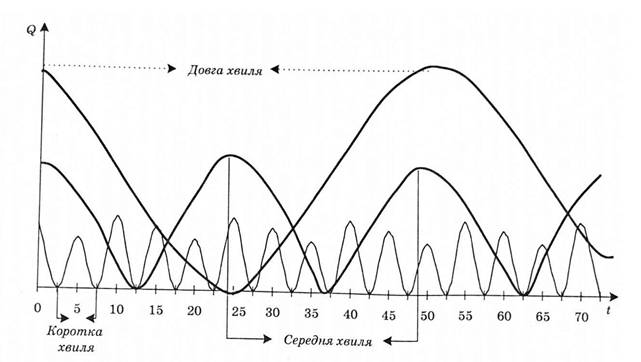 Рис. 1.8. Інноваційні цикли ШумпетераСьогодні на ринку високотехнологічної продукції помітно посилилася конкурентна боротьба, в якій поряд із розвиненими західними країнами беруть участь ще близько десятка країн. При цьому країни, які не здатні підтримувати завойовані позиції власною базою інновацій та інноваційною діяльністю, можуть зіткнутися з проблемами втрати технологічної незалежності та виживання національних економік. У глобальній економічній конкуренції виграють ті країни, які створять сприятливі умови до створення науково-технічних розробок та його впровадження у виробничі процеси. У цьому зв'язку важливо відзначити, що сім провідних країн світу, володіючи 46 з 50 найпередовіших макротехнологій, що забезпечують виробництво наукомісткої продукції (в галузі аерокосмічної техніки, автоматизованого обладнання та інформаційної техніки, електроніки, точних та вимірювальних приладів, електрообладнання та ін.) контролюють понад 4/5 світового ринку наукомісткої продукції. З цих технологій 22 контролюються США, 8-10 – Німеччиною, 6-8 – Японією, по 3-5 – Великобританією та Францією, по 1 – Швецією, Норвегією та Італією.Розглянемо значущість процесів інноваційного розвитку на мікрорівні. Ефективність діяльності підприємств залежить від інноваційного процесу, оскільки джерелом розвитку стає індустрія винаходів. Економічна стійкість підприємств у сучасних умовах, що характеризуються високими рівнями складності, динамічності та невизначеності середовища, також визначається інноваційною активністю. На перший погляд, інноваційна діяльність, пов'язана з високими ризиками, призводить до зниження рівня стійкості, оскільки не гарантує однозначного результату. У той час як дослідження сутнісних основ категорій «економічна стійкість» та «інноваційна активність» дозволяє встановити їх тісний взаємозв'язок та взаємозумовленість на різних аналітичних рівнях. Для підтримки стійкості виробничі підприємства мають внутрішньо змінюватись. Причому зміни будуть результативними та стабільними протягом тривалого періоду часу, якщо матимуть інноваційну спрямованість. Оскільки відповідно до закону спадної ефективності еволюційного вдосконалення систем і технологічним імперативом, що випливає з нього, будь-який принципово новий напрямок розвитку не може дати більше того, ніж у ньому укладено. Звідси не просто зміна, а інноваційний розвиток є однією із засад підвищення економічної стійкості підприємств.За результатами дослідження закономірностей, циклічності та сучасних тенденцій розвитку можна зробити такі висновки.В умовах зростання глобалізації та інтернаціоналізації бізнесу, зміни показників галузевих та регіональних ресурсних вузлів, за відсутності обмежень на переміщення ресурсів та виробництв між регіонами з різною інвестиційною привабливістю, основними чинниками, що визначають стратегію розвитку підприємств, стають зовнішні чинники.Дослідження процесів розвитку підприємства нерозривно пов'язане із проблемами циклічності. Як для функціонування, так і для розвитку характерна циклічна тенденція, наслідком якої є можливість настання криз. Об'єктивні економічні закони ризику, конкуренції, циклічного характеру розвитку призводять до природної ротації підприємств. При цьому процеси саморозвитку, еволюційного розвитку підприємств неспроможні гарантувати довгостроковий успіх підприємству на ринку. Цим визначається потреба непросто в аналізі закономірностей циклів і закономірностей розвитку, а й розгляд їх як об'єктів управління. Для успішної реалізації стратегій розвитку підприємствам необхідно як адекватно реагувати на поточні трансформації умов виробничо-фінансової діяльності, так й мати механізм адаптації до умов, зміна яких найімовірніша у майбутньому.Спільним знаменником, визначальним напрямок пошуку рішень у сфері управління розвитком і прогресом у 21-му столітті, виступають інновації, що перетворилися на ендогенний чинник ефективності. Інноваційний чинник надає з кожним роком дедалі більший вплив на виробничі процеси, соціальні відносини, стан культури та екології. В результаті змінюється характер перебігу економічних циклів та криз, змінюються умови та фактори стійкості та довгострокової рівноваги, відбуваються інституційні перетворення у соціальній сфері. При обмеженості доступних фінансових ресурсів, падінні платоспроможного попиту, зміні господарських відносин, що склалися, інвестиції в інновації дозволяють вирішувати завдання не тільки функціонування, а й ефектного розвитку при відповідному організаційно-управлінському супроводі.Однією з головних проблем сучасної теорії управління є проблема управління розвитком. Він є вищою метою управління соціально-економічними системами макро-, мезо-, мікро- та мінірівнів, що тісно взаємодіють між собою. Дослідження сутнісних особливостей процесів інноваційного розвитку та розробка механізмів та практичного інструментарію управління інноваційним розвитком виробничих підприємств, що розглядаються як відкриті соціально-економічні системи, включені до процесів розвитку вищих макро- та мезоекономічних систем, пов'язані з уточненням парадигмальних підстав та імперативів управління розвитком.Поняття парадигми було введено в історію науки Г. Бергманом. Парадигма — структуруюча реальність, що не виявлена сама собою і не піддається прямої рефлексії, та яка, залишаючись за кадром, встановлює основні базові, фундаментальні пропорції людського мислення та людського буття. Можна сміливо сказати що, парадигма – великий комплекс непроявлених установок, загальний знаменник, визначальний напрямок досліджень цьому історичному етапі [293].Імператив як категорична та безумовна вимога несе в собі сенс повинніння у процесах «управління майбутнім» або «майбутнєтворення». Імператив заснований на парадигмальних основах, частково випливаючи з них. Як парадигмальні основи розвитку, на наш погляд, необхідно прийняти стійкий розвиток та інноваційний розвиток. Саме з ними співвідносяться програми розвитку окремого підприємства, галузі, регіону та країни в цілому [293, 260 ].Імперативи розвитку поділяються на два класи — зовнішні та внутрішні.Внутрішні імперативи випливають із самих законів функціонування та розвитку системи, будучи формою рефлексії суб'єкта над «законами» системи та формою відповідного зобов'язання стосовно майбутнього. Внутрішні імперативи розкривають успадковану, генетичну частину у логіці розвитку, зумовлену станом розвитку системи у минулому. Так, відповідно до принципу безперервності Візера, «...картина змінюється не довільно, але кожен наступний момент узгоджений з попереднім станом».Зовнішні імперативи є «вимоги-обмеження», які пред'являються до «системі» з боку «надсистем» у процесі їх власного функціонування та розвитку [35, 267].Сформульовані внутрішні імперативи засновані на особливостях розвитку України (табл. 1.10).Перший внутрішній імператив. Перетворення інноваційної спрямованості розвитку економіки на нову національну ідею, що виконує консолідуючу та стабілізуючу роль.Таблиця 1.10Парадигмальні засади та імперативи управління розвитком сучасних соціально-економічних системДругий внутрішній імператив. Централізований характер формування інноваційної політики, що передбачає зміцнення державності, чітку державну інноваційну стратегію та політику. Централізований підхід, на відміну від «ліберальної утопії», передбачає модернізацію механізмів державного управління найбільш значущими в стратегічному плані галузями. Зазначимо, що «...зміна, якісне поліпшення управління в усіх ланках державної системи, починаючи від муніципалітету і закінчуючи державним рівнем» є однією з важливих проблем, що потребують вирішення найближчим часом [235].Третій внутрішній імператив. Превалювання цілей соціально- гуманістичної спрямованості, які передбачають відродження творчої спрямованості окремої особистості та духовного визволення людини. Це може бути забезпечено структурною перебудовою української економіки у вигляді реалізації окремими підприємствами інноваційних стратегій. В результаті досягається скорочення числа особливо важких та шкідливих виробництв, зростання механізації та автоматизації, зростанням продуктивності праці. Зазначимо, що у політології прийнято поділяти держави на три покоління. У державах першого покоління акцент робиться на таких галузях як важке машинобудування, виробництво електроенергії, сільське господарство, велика хімія. У державах другого покоління основу економіки становлять наукомісткі технології – мікроелектроніка, обчислювальна техніка, біотехнологія, малотоннажна хімія. У державах третього покоління основним продуктом є інформація, нові технології, нові ідеї, образи масової свідомості. При переході держави від покоління до покоління багаторазово підвищується продуктивність праці, зростає рівень життя. Найбільшою мірою зберігається довкілля. Забезпечення цього переходу є одним з найважливіших завдань системи управління, а досягається шляхом побудови інноваційної економіки [267, 284, 292].Четвертий внутрішній імператив. Відновлення ринкової інфраструктури загалом з урахуванням нових макрологістичних підходів та створення інноваційної інфраструктури, розвиток зв'язків науки та виробництва зокрема з подальшим трансфертом на виробничі підприємства.П'ятий внутрішній імператив. Імператив випереджаючого розвитку науки і освіти, що передбачає відродження та збереження української освітньої системи, якісно зміненої шляхом використання передових іноземних освітніх технологій.Шостий внутрішній імператив. Розвиток інноваційного потенціалу окремої людини, персоналу підприємства та країни загалом. Цілеспрямоване формування нових, інноваційно спрямованих лідерів.Сьомий внутрішній імператив. Розвиток матеріально-виробничого потенціалу галузей та підприємств. Перехід до розширеного інноваційно спрямованого відтворення основних фондів. Звісно ж, що і обсяг інвестицій в інновації можуть розглядатися як кількісна оцінка одночасного виконання умов переходу економки на зростаючу хвилю великого циклу Кондратьєва. Крім того, саме ці фактори є головними для зростання національного доходу, розвитку підприємств із високою часткою додаткової вартості продукції. Як показав світовий досвід, для переходу до зростання економіки необхідно підвищити частку інвестицій у ВВП як мінімум до 25-30%. Ці умови забезпечують перевищення введення виробничих потужностей над їх вибуттям та створюють можливості для їх розширеного відтворення [88].Восьмий внутрішній імператив. Підтримка прискореного розвитку та підвищення ефективності виробничих підприємств з високою часткою додаткової вартості та підприємств оборонно-промислового комплексу.Дев'ятий внутрішній імператив. Удосконалення системи правого забезпечення, спрямоване на вирішення проблем комерціалізації та розповсюдження інновацій, регулювання прав інтелектуальної та промислової власності.Десятий внутрішній імператив. Збереження природної екосистеми. В даний час Україна є одним із центрів стабілізації навколишнього середовища, ставлячись за офіційними стандартами ООН до «дикої природи» або екосистеми, яка не знизила подібної біопродуктивності і не втратила вихідного біорізноманіття (попри важку екологічну обстановку в ряді територій).Сформульовані нижче зовнішні імперативи враховують сучасні тенденції зміни світової економічної системи.Перший зовнішній імператив. Технологічний імператив, заснований на індустрії знань, винаходів та технологій. Основний механізм історичного руху – нові технології.Другий зовнішній імператив. Інформаційний імператив, наявність єдиного інформаційного простору, значимість технологій забезпечення інформаційної безпеки у розподілених системах.Третій зовнішній імператив. Екологічний імператив. Коеволюція людини та природи на основі змін суспільної свідомості. Виконання обмежень в активній діяльності людей, порушення яких вже протягом найближчих десятиліть може обернутися для людства найбільш катастрофічними наслідками. Рішення дилеми «природні ресурси або товарне виробництво», досягнення розумного середньострокового балансу між виробництвом та споживанням, що забезпечує підвищення якості життя за зниження споживання невідновлюваних природних ресурсів.Четвертий зовнішній імператив. Імператив кластерного проектного підходу. При вирішенні проблем розвитку перехід від програмного до проектного підходу або управління кластером програм дозволяє найбільш раціонально концентрувати ресурси, кількісно формулювати цілі, підвищує ймовірність їх досягнення за рахунок ефективних управлінських механізмів.П'ятий зовнішній імператив. Імператив наявності єдиного економічного простору внаслідок глобалізації та інтернаціоналізації економіки (глобальне використання всім людством локально створеного).Шостий зовнішній імператив. Перехід від екстраполяційного та барометричного до нормативного прогнозування. Побудова горизонтів бажаних станів та узгодження полів розвитку. Одним із фундаментальних досягнень науки кінця XX століття стало встановлення принципової обмеженості можливостей прогнозувати. Вперше це було доведено 1963 року американським метеорологом Едвардом Лоренцем, який досліджував хаос у детермінованих системах [284].Сьомий зовнішній імператив. Формування нової соціальної субкультури cultural creatives, носії якої більше віддані духовним цінностям, почуттю солідарності, більше стурбовані екологією, соціальними проблемами, більш відкриті до нових ідей та творення позитивного майбутнього. Сьомий зовнішній імператив передбачає неантагоністичну складову розвитку.Восьмий зовнішній імператив. Економічна ефективність, перехід від абсолютних чи відсоткових показників до показників ефективності у термінах критерію вибору управлінського рішення.Зазначимо, частина зовнішніх імперативів випливають із парадигми стійкого розвитку. Однією з основних умов економічного розвитку країни є забезпечення стійкості функціонування складових її елементів на мезо- та мікрорівнях. Сьогодні лейтмотивом до розвитку на макрорівні є концепція стійкого розвитку. Ідея стійкого розвитку відбиває традиційну установку гармонійних відносин між суспільством і природою, викладену у працях визнаних учених: Вернадського, Ціолковського та інших дослідників ноосфери [278].Проаналізуємо сутність, зміст та методологічну значущість концепції стійкого розвитку. Стійкий розвиток – це концепція, ідеологія, реакція світової спільноти на кризові явища у біосфері, економіці, галузі міжнародних відносин. Загальновизнано, що соціально-економічний розвиток суспільства у XX ст., що орієнтований переважно на швидкі темпи економічного зростання, породив безпрецедентне заподіяння шкоди навколишньому природному середовищу. Антропогенне навантаження на довкілля сьогодні виросло у багато разів і перевищило поріг, за яким відбуваються глобальні порушення природного механізму саморегуляції та самовідновлення, використовується величезна кількість технологій, що руйнують екосистеми, але не запропоновано «нічого, що могло б замінити регулюючі механізми біосфери» [172 278]. У світі, як у системі, що самоорганізується, виникли гострі глобальні протиріччя, що вимагають спільного рішення на державному рівні.Рис. 1.9. Макроекономічні передумови концепції стійкого розвиткуЗазначимо, що концепція стійкого розвитку не є новою. Словосполучення «стійкий розвиток» вперше прозвучало в період глобальних енергетичних криз у 1973 році та в 1979 році, у цей же період започатковано новий напрям економічної думки – «екоестейт» або економічна стійкість держави. Крім того, виникненню та розробці концепції стійкого розвитку сприяли дослідження, що проводилися в рамках Римського клубу в 70-80-х роках ХХ-го століття, створеного італійським громадським діячем А. Печчеі. Значними наближеннями до концепції стійкого розвитку були обговорювані в рамках Римського клубу концептуальні основи подолання «меж зростання», питання динамічного та органічного зростання, а також екологічного розвитку [278].Сам термін стійкого розвитку було введено в обіг у середині 1970-х років. Для розробки напрямків виходу із соціально-екологічної кризи у 1984 році була створена Міжнародна Комісія з навколишнього середовища та розвитку, яку очолила прем'єр-міністр Норвегії Гру Харль Брундтланд. Перед комісією було поставлено завдання підготовки «глобальної програми змін». У 1987 році було опубліковано доповідь Комісії Брундтланд «Наше спільне майбутнє». Згідно з визначенням, що міститься в доповіді Комісії Брундтланд, стійкий розвиток – це розвиток, що задовольняє потреби сьогодення, але не ставить під загрозу здатність майбутніх поколінь задовольняти власні потреби. Однією з умов суспільства, що гармонійно розвивається, проголошувалась нерозривна взаємозалежність економіки та екології [172].Надалі цей термін був закріплений у концепції, прийнятої в липні 1992 року в Ріо-де-Жанейро на 2-ій конференції ООН з навколишнього середовища та розвитку (ЮНСЕД), що проводилася на рівні глав держав та урядів. Концепція стійкого розвитку знайшла відображення у відомому документі, прийнятому на міжнародному саміті - «Порядок денний на XXI століття».Мета стійкого розвитку – покращення якості життя людей, під яким розуміється здорове та тривале життя, гарантований суспільством стандарт освіти, політична свобода, гарантія прав людини, захист від насильства. Засобом досягнення соціальних цілей суспільства за дотримання екологічних обмежень є розвиток економіки.Зазначимо, що у концепції було запропоновано конкретний базовий набір індикаторів розвитку. Як критерій оцінки стійкого розвитку (на рівні країни, та регіонів) виступає інтегруючий показник – темпи зростання ВВП на душу населення [266, 277, 278, 314, 309].Можна сказати, що доповідь Комісії Брундтланд, що надала ідеї стійкого розвитку політичне забарвлення, і конференція в Ріо-де-Жанейро, яка підкреслила її міжнародну, економічну та соціальну складові, у результаті призвели до того, що стійкий розвиток став найважливішою парадигмою кінця XX століття. З того часу проблема стійкого розвитку широко обговорюється у наукових колах [278].У 1994 році у доповіді ООН «Про розвиток людського потенціалу» було запропоновано адекватну нинішньому становищу у світі уточнену концепцію стійкого розвитку у ширшому значенні [175]. Зазначимо, що представлене в доповіді визначення стійкого розвитку робить більший наголос на соціальний аспект, тобто поряд з екологічною спрямованістю концепція, що розглядається, набула гуманістичної спрямованості. Таким чином, концепція стійкого розвитку спрямована на досягнення екологічних, соціальних та економічних цілей. Стійкий розвиток у загальному сенсі означає прогресивну зміну системи достатніми темпами, без криз, спадів і застоїв, вона протистоїть деградації, застійному стану, балансуванню на межі збереження та руйнування (виживання), а також нестійкому розвитку – прогресивній зміні, пов'язаній з періодично повторюваними кризами. На всесвітній зустрічі на найвищому рівні в Копенгагені у 1995 році було сформульовано основні положення концепції стійкого розвитку:формування широкомасштабних моделей стійкого економічного зростання та стійкого розвитку;справедливий розподіл вигод та переваг, зумовлених економічним зростанням та науково-технічним прогресом;розширення доступу всіх громадян до інформації, науки, освіти, технологій, медичного обслуговування;інтеграція демографічного аспекту до економічних стратегій розвитку, які прискорять темпи стійкого розвитку та викорінення злиднів, та сприятимуть підвищенню якості життя населення;охорона навколишнього середовища в контексті соціального розвитку, що підтримується, на користь нинішнього та майбутнього поколінь;державна політика, що створює людям можливості для здорового та творчого життя;державна політика, яка веде до викорінення злиднів, до подолання соціального антагонізму та соціальної нерівності;взаємодія ринкових сил, що сприяють ефективності та соціальному розвитку;широка участь громадськості у прийнятті рішень та їх реалізації;розвиток демократії, захист основних свобод та прав людини;зміцнення солідарності, партнерства та співробітництва [280].Сутність та поняття стійкості стосовно діяльності підприємства обговорювалися на конференції ООН з торгівлі та розвитку в Женеві 13 березня 1995 року. У підсумковій доповіді було відбито, що винятково складно дати точне визначення такому поняттю як «стійкість». При характеристиці сутності стійкості були використані два широко визнані і конкретно визначені її елементи [172, 266, 309].1. Стійкість як екологічне питання (що виражається «екоефективністю») і як соціальне питання (виражається « екосправедливістю»). Перше стосується питань навколишнього середовища та його використання людством, а друге — питань справедливих відносин між поколіннями та в рамках одного покоління.2. Стійка господарська діяльність. Взаємодія людського суспільства та природи відбувається за участю двох категорій, якими виступають «природний капітал» і «штучний капітал», що включає будівлі, споруди, машини та споживчі товари, створені людиною з використанням ресурсів природного капіталу. Їхня взаємодія призводить до наступних моментів:зі збільшенням штучного капіталу величина природного капіталу, зазвичай, повинна зменшуватися, оскільки він є вихідним ресурсом щодо його отримання;згодом штучний капітал отримує визнання в економічних системах у формі цін на нього, тоді як природний капітал такого визнання не отримує.Природний капітал має дві складові: обмежений природний капітал і відновлюваний, природний капітал, що замінюється або який замінюють.У доповіді секретаріату ЮНКТАД стійка економічна система представлена як така система, яка відкрито прагне збереження всього обмеженого капіталу, відновлює окремі елементи інших видів природного капіталу та (або) використовує добавки до штучного капіталу для заміни ресурсів іншого виду природного капіталу, що виснажуються. Згідно з цим підходом, жодна економічна система, включаючи систему розвинених країн, не є нині повною мірою стійкою. Можна сміливо сказати, що у світовому співтоваристві не сформовано остаточної теоретичної основи концепції стійкого розвитку. При всьому різноманітті поглядів проблема стійкого розвитку існує у двох основних напрямках [172, 286, 266, 277, 278, 309, 314].Перший напрямок – це визначення цілей у суспільному розвиткові в цілому і виявлення умов, що забезпечують їх досягнення. У «Порядку денному на XXI століття» пропонується варіант ієрархії цілей забезпечення стійкого розвитку. При цьому економічні цілі ставляться у підлегле становище стосовно цілей розвитку суспільства, тобто розглядаються як засіб, що забезпечує стійкість розвитку загалом.Другий напрямок – дослідження умов та факторів, які забезпечують стійкість економічного розвитку як такого. У напрямі визначаються параметри та фактори моделі стійкого розвитку, виявляються умови її збалансованості, критерії оптимального розвитку, досліджуються питання можливостей економічного зростання та динамічної рівноваги.Стійкий розвиток, на думку академіка Д.С. Львова, необхідно розрізняти у вузькому та широкому значенні. Стійкий розвиток у вузькому значенні передбачає екологічну стійкість, у широкому значенні – включає всі види стійкості (не тільки екологічну, а й демографічну, соціальну, економічну, техногенну тощо) [175].Підкреслимо, що під стійким розвитком не мається на увазі стійкість у прямому значенні цього слова, у сенсі постійного зростання чи розвитку в кількісному значенні, а мається на увазі невизначено тривалий чи якісний розвиток, що не вступає в конфлікт із природою, з урахуванням екологічної складової. «Sustainable», перекладене українською мовою як «стійке», необхідно розуміти не як «постійне», а як «стабільне» або «тривале», що повинно виключити двозначність у варіанті загальноприйнятого «sustainable development». Справедливим видається твердження, що всі розбіжності щодо терміну «sustainable development» повинні зводитися не до правильності його перекладу на українську мову, а до правильності розуміння поняття, що вже склалося в українській мові, «стійкий розвиток» [175].В результаті ретроспективного аналізу сутнісних основ концепції стійкого розвитку та її принципів можна сформулювати методологічну значимість концепції для розробки механізмів управління інноваційним розвитком виробничого підприємства (табл. 1.11).Таблиця 1.11Принципові особливості та важливість концепції «стійкий розвиток»Дослідження парадигмальних підстав, зовнішніх та внутрішніх імперативів управління розвитком дозволяє зробити такі висновки.Аксіологічна значимість концепції стійкого розвитку полягає в тому, що вона змінює основні ціннісні орієнтири розвитку суспільства від Homo economicus'a до Homo sapiens. Гносеологічна значимість концепції стійкого розвитку у тому, що вона виступає і зовнішнім і внутрішнім імперативом розвитку, зумовлюючи появу нових методів, форм і практичних механізмів управління розвитком. Виступаючи новою концепцією розвитку суспільства та всіх його виробничих ланок, концепція стійкого розвитку орієнтована на розвиток шляхом взаємопов'язаного досягнення екологічних, соціальних та економічних цілей. Досягнення останніх на основі звичних методів організації виробництва та управління індустріальною економікою практично неможливе. Основою цього є, по-перше, обмеженість ресурсів, по-друге, протилежна спрямованість цілей розвитку, оскільки за досягненні одних цілей порушуються можливості досягнення інших. Зазначимо, що вихідним у системі економічних протиріч є протиріччя між потребами, що постійно зростають, і обмеженістю виробництва економічних благ для їх задоволення. Ця суперечність усувається шляхом виробництва благ, необхідних для задоволення нових потреб. Будучи вирішеними на одному історичному етапі розвитку суспільства, воно знову з'являється на іншому. Відтворення основних економічних протиріч є стимулом економічного прогресу та появи потреб вищого рівня.Стійкий розвиток відбиває таку модель розвитку суспільства, коли задовольняються основні життєві потреби як нинішнього, і всіх наступних поколінь. У сучасних умовах єдино прийнятною альтернативою вирішення економічних протиріч є парадигма постіндустріального розвитку з інноваційними можливостями виробництва та ефективнішими методами їх ресурсного забезпечення.Інноваційні механізми дозволяють долати ресурсну кризу шляхом переведення економіки на якісно інший рівень та забезпечення вирішення триєдиного завдання, прописаного в концепції стійкого розвитку — єдності соціальних, екологічних та економічних цілей. Орієнтація на інтелектуальні, а не на сировинні ресурси дозволяє забезпечувати високі темпи економічного зростання, зберігати природну екосистему, зменшувати кількість шкідливих і небезпечних виробництв.Саме інноваційний розвиток за наявності унікального ресурсного та інтелектуального потенціалу є єдино прийнятною альтернативою енергосировинному сценарію розвитку країни. Аналіз сучасних парадигмальних основ, зовнішніх і внутрішніх імперативів управління розвитком має важливе методологічне, теоретичне та практичне значення, визначаючи напрямок пошуку причин та механізмів управління інноваційним розвитком виробничого підприємства як системою, що динамічно формується.Висновки до 1 розділуВ результаті проведених теоретичних досліджень формування фінансового механізму управління ризиками підприємств, встановлене наступне:1. Ризик, будучи невіддільною частиною економічного, політичного, соціального життя суспільства неминуче супроводжує всі сфери діяльності і напряму будь-якої організації, яка функціонує в умовах ринку. У зв'язку з цим головним і неодмінним критерієм нормальної дієздатності сучасного підприємства є уміння вищого керівництва, спираючись на строго наукову основу, прогнозувати, проводити профілактику, раціонально контролювати і ефективно управляти ризиками. Ризик пов'язаний з управлінням і напряму залежить від ефективності, обґрунтованості і своєчасності управлінських рішень. В залежності від виду діяльності підприємства ризики класифікують таким чином: операційні ризики, фінансові ризики та інвестиційні ризики.2. Ефективне забезпечення фінансового механізму управління ризиками передбачає, зокрема, вирішення таких проблемних питань:аналіз умов виникнення і формування комерційних ризиків та визначення факторів, що зумовлюють їх абсолютну величину;класифікація комерційних ризиків та їх взаємозв'язок із фінансово-господарською діяльністю суб'єкта господарювання;формулювання критеріїв прийняття управлінських фінансових рішень щодо господарських операцій, які характеризуються наявністю ризику (невизначеності);формулювання концепції управління ризиками суб'єкта господарювання, що відповідає потребам його фінансово-господарської діяльності.3. Основні напрями моніторингу формування фінансового механізму управління ризиками фінансово-господарської діяльності підприємства з метою мінімізації негативного впливу комерційних ризиків – відстежування ризиків:за структурними підрозділами підприємства;за основними (внутрішніми та зовнішніми) господарськими зв'язками підприємства;за основними видами ризиків;за центрами локалізації ризиків;за ступенем взаємозв'язку та взаємозалежності окремих ризиків та центрів їх локалізації;за впливом зовнішніх факторів ризику (які формують системний ризик за класифікацією Марковіца).4. Формування фінансового механізму управління ризиками суб'єкта господарювання, забезпечення її адекватності та ефективності передбачає використання як функціонально-організаційного блоку системи методів кількісної оцінки ризиків суб'єкта господарювання. Слід зазначити, що використання фінансово-математичних методів кількісної оцінки ризиків суб'єкта господарювання тісно пов'язане із системою показників та факторів, що визначають параметри реалізації фінансового механізму управління ризиками.У ході подальшого дослідження нами будуть використовуватися подані нижче визначення, що найбільш повно розкривають роль ризику як фактору економічного розвитку та фактору управління.Сутність економічного ризику – відхилення від очікуваного перебігу подій під впливом різних факторів.Економічний ризик – можливість недосягнення запланованих результатів діяльності підприємства.Дослідження наукових та практичних робіт, присвячених проблемам економічного ризику та невизначеності, дозволяє зробити такі висновки про сутність ризику як фактору економічного розвитку.Зростаюча важливість досліджень категорії «економічний ризик» призвела до того, що теорія економічного ризику та теорії оцінювання ризику оформилися в окрему дисципліну. Ефективне функціонування та можливості розвитку підприємства в умовах складного, динамічного та невизначеного середовища визначається розумінням сутності та причин ризику.На сьогодні формування теорії економічного ризику не закінчено. Оскільки ризик – це не просто поняття, а явище, ознака і властивість діяльності, його дослідження в контексті управління розвитком має ґрунтуватися на розгляді його як системної категорії.Не існує економічної поведінки, вільної від ризику. Ризик є атрибутивною характеристикою доцільної діяльності. Для того , щоб існувати, підприємство має бути стійким. Будь-яка мета відповідної діяльності підприємства пов'язана з ризиком. Наслідком ризику є природна ротація підприємств, які в крайньому випадку втрачають стійкість і перестають бути цілісними системами (банкрутство, стратегії вертикальної та горизонтальної інтеграції, злиття та поглинання). Динамічна стійкість підприємства означає періодичну зміну станів статичної стійкості, які забезпечуються відповідністю параметрів протікання бізнес-процесів змінним вимогам зовнішнього середовища. Стійкий, керований розвиток пов'язаний із можливостями прогнозування можливих факторів ризику.Відсутність ризику, зрештою, шкодить економіці, оскільки у таких умовах немає стимулу для зміни, поліпшення і, як наслідок, відбувається зупинка у розвитку. Таким чином, ризик є однією з спонукальних причин для активізації змін, для розвитку підприємств, між прибутковістю і ризикованістю є висока ступінь кореляції. Економічний прогрес на макрорівні забезпечується повнотою «рискової стратифікації» економіки країни. Ризик виступає спонукачем до нововведень, виконуючи конструктивну (інноваційну функцію). Основними рушійними силами розвитку економіки є ризик та конкуренція. При цьому поточні конкурентні відносини є джерелом ризику, а рівень галузевих ризиків визначає силу конкурентної боротьби в майбутньому.Розвиток, на відміну простого функціонування, завжди пов'язаний з підвищеним ризиком. Ризик є регулятором економіки, що виконує захисну (аналітичну) функцію. За допомогою обліку ризику в діяльності відбувається найбільш раціональний розвиток мікроекономічних суб'єктів, що становлять основу ринку, а вся система досягає необхідної збалансованості , стійкості та нівелювання наслідків криз.Підхід до ризикуПриклади визначення економічного ризикуМожливості виміру економічного ризикуРизик – це ймовірність збитку.Ризик – це величина можливого збитку.Ризик – це функція, що є в основному результатом ймовірності і величини збитку.Ризик еквівалентний варіації розподілу ймовірностей всіх можливих наслідків ризикованого перебігу справи.Ризик – це напівваріація розподілу всіх результатів, взята лише для негативних наслідків і стосовно деякої встановленої базової величини.Ризик – це зважена лінійна комбінація варіації та очікуваної величини (математичного очікування) всіх можливих наслідків.Ризик – сума збитків, завданих внаслідок неправильного рішення та витрат на його реалізацію.Ризик – вартісний вираз імовірнісної події, що веде до втрат; Ризик, якою б не була форма його вираження, — це відхилення фактично встановлених даних від прогнозованих або від стійкого середнього рівня оцінюваної ознакиНегативні наслідки економічного ризикуРизик – відвага, рішучість, заповзятливість. Ризик – небезпека, можливість збитку чи шкоди.Ризик – втрата доходу, так як ця універсальна ознака поглинає всі інші ознаки, що мають економічний характер, якщо в ціні благ, ризик яких підлягає обліку, закладено найбільш вагому інформацію про переваги споживачів.Економічний ризик – можливість зазнати втрат, втратити позиції на ринку, не досягти намічених цілей.Ризик – можливість недосягнення поставленої мети внаслідок невизначеності, пов'язаної з обраною лінією поведінки.Сутність та причини ризикуРизик – рівень невизначеності у передбаченні результату. Ризик – концентрована сутність невизначеності, можливість відхилення будь-яких величин від деяких очікуваних значень, можливість не настання будь-яких подій.Ризик – схильність до можливості економічних, фінансових втрат або успіхів, фізичних збитків, пошкоджень, зволікань, як наслідок, невизначеності, пов'язаної з обраною лінією поведінки. Ризик – діяльність суб'єктів господарювання, пов'язана з подоланням невизначеності у ситуації конкретного вибору, у яких є можливість оцінити ймовірності досягнення бажаного результату, невдачі і відхилення від мети, які у обраних альтернативах. Ризик – ситуативна характеристика діяльності, що складається з невизначеності її результату та можливих кроків, за допомогою яких її можна оптимізувати (мінімізувати)КритерійВиди ризиківФактори формуванняПідконтрольність підприємству (за Г.Марковіцем)Системний ризик Ризик, що визначається зовнішніми, незалежними від підприємства факторами Підконтрольність підприємству (за Г.Марковіцем)Несистемний ризик Ризик, величина якого визначається факторами, що є специфічними для даного підприємства Позиціонування у ринковому середовищі (детальна локалізація ризиків) Операційний ризик Розміщення активів підприємства та їх структура Позиціонування у ринковому середовищі (детальна локалізація ризиків) Кредитний (процентний) ризик Структура формування пасивів підприємства Позиціонування у ринковому середовищі (детальна локалізація ризиків) Ринковий ризик Зміна ринкової позиції підприємства Позиціонування у ринковому середовищі (детальна локалізація ризиків) Діловий ризик Організація виробничого процесу (зміна обсягів виробництва або операційної маржі) Форма ведення підприємством фінансово-господарської діяльностіДіловий (операційний) ризик Коливання абсолютної величини чистого доходу та руху грошових коштів Форма ведення підприємством фінансово-господарської діяльностіФінансовий ризик Неспроможність підприємства обслуговувати власні зобов'язання перед третіми особами та ймовірність оголошення підприємства банкрутом Форма ведення підприємством фінансово-господарської діяльностіВалютний ризик Притаманний підприємствам, що ведуть фінансово-господарську діяльність у кількох країнах та у своїх розрахунках використовують принаймні дві валюти Форма ведення підприємством фінансово-господарської діяльностіПолітичний ризик Притаманний підприємствам, що ведуть фінансово-господарську діяльність у кількох країнах, і формується внаслідок наявності відмінностей та зміни політичного клімату ведення підприємницької діяльності Джерело формування портфельного ризикуСистематичний ризик Частина ризику, що формується під дією виключно загальноринкових факторів Джерело формування портфельного ризикуАктивний ризик Частина ризику, що не може бути пояснена за рахунок загальноринкових факторів ТеоріяОсновна концепціяКласична (А. Сміт, Дж.С. Міль, Д. Ріккардо, К. Маркс)Рівність попиту та пропозиції, доходів та витрат, максимізація прибуткуНеокласична (Л. Вальрас, В. Нарето , Дж. Клерк)Максимізація прибутку та обсягу виробництва, наявність конкурентної рівноваги, гнучкість цін, оптимальне використання ресурсівКейнсіанство (Дж. Кейнс)Державне регулювання розвитку ринку, принцип ефективного попиту тощо.Неокейнсіанство (Р. Харрод , Е. Хансен, Р. Робінсон та ін.)Свобода ринкового механізму, зниження державних податків, оптимальне використання ресурсів.Неоліберальна (В. Ойкен , Ф. Хайкен , Л. Мізес )Мінімальне втручання держави в економіку, регулювання грошей у обігу, зміцнення та зростання приватної власностіНапрямОб'єкт стійкостіВизначення стійкостіВизначення стійкостіМатематикаРухХарактер поведінки системи на нескінченному проміжку часу, властивість рухомої системи в тому чи іншому сенсі мало відхилятися від деякого руху при малих збуреннях початкового положення системи; властивість системи зберігати деякі риси фазового портрета за малих збурень закону руху; як властивість системи у процесі руху залишатися в обмеженій області фазового простору. Властивість системи в процесі руху як завгодно пізно повертатися як завгодно близько до свого початкового положенняХарактер поведінки системи на нескінченному проміжку часу, властивість рухомої системи в тому чи іншому сенсі мало відхилятися від деякого руху при малих збуреннях початкового положення системи; властивість системи зберігати деякі риси фазового портрета за малих збурень закону руху; як властивість системи у процесі руху залишатися в обмеженій області фазового простору. Властивість системи в процесі руху як завгодно пізно повертатися як завгодно близько до свого початкового положенняМатематикаГеометричні та інші об'єктиБезперервна залежність цих об'єктів від параметрівБезперервна залежність цих об'єктів від параметрівФізикаРухРух системи по відношенню до характеристики називається стійким, якщо при досить малих початкових обуреннях характеристика у весь наступний час мало відрізняється від значення, яке вона повинна мати в необуреному русіРух системи по відношенню до характеристики називається стійким, якщо при досить малих початкових обуреннях характеристика у весь наступний час мало відрізняється від значення, яке вона повинна мати в необуреному русіФізикаРівновагаРівновага механічної системи стійка, якщо при малому збуренні (зміщенні, поштовху) точки системи у весь наступний час мало відхиляються від їх рівноважних положень, у разі видалення збуреної системи від рівноважного положення – нестійка рівновагаФізикаПружні системиВластивість пружних систем повертатися до стану рівноваги після малих відхилень їх від цього стануФізикаТермо-динамічнаЗовнішній вплив, що виводить систему зі стану рівноваги, стимулює в ньому процеси, що прагнуть послабити результати цієї діїФізикаРухів рідиниКритичні значення параметрів, що розділяють різні режими та форми рухів рідини при різних режимахІнженерні наукиСпорудиЗдатність протистояти зусиллям, що прагнуть вивести його з вихідного стану статичної чи динамічної рівновагиІнженерні наукиТранспортні машиниЗдатність машин протистояти зовнішнім силам, які прагнуть відхилити їх від заданого напрямку рухуТеорія управлінняСистеми автоматичного керуванняЗдатність системи автоматичного управління нормально функціонувати та протистояти різним неминучим збуренням (впливам)Теорія управлінняТеорії автоматичного керуванняВластивість системи повертатися у вихідний (рівноважний) стан після виведення її з цього стануПідхід до стійкостіВизначення стійкостіЗдатністьсистеми відновлення своїх параметрів після їх відхилення внаслідок впливу чинників довкілля;Здатністьдинамічної системи підтримувати запланований режим функціонування в умовах дії зовнішніх та внутрішніх збурень;Здатністьсуб'єктів виробничих відносин не відхилятися від траєкторії свого розвитку при впливі на них зовнішніх і внутрішніх факторів;Здатністьадаптуватися до умов діяльності, що змінюються, зберігаючи в допустимих межах рух по цільовій траєкторії розвитку;Здатністьдо відновлення параметрів діяльності внаслідок відхиляючих впливів факторів зовнішнього та внутрішнього середовища;Здатністьзберігати себе при змінах зовнішніх і внутрішніх факторів, здатність існувати;Здатністьсистеми повертатися в стан рівноваги при впливах зовнішніх факторів, що її обурюють;Здатністьреалізовувати власну цільову функцію.Стандіяльності, коли характеризуючі суб'єкт діяльності соціально-економічні параметри за будь-яких збурень зовнішнього і внутрішнього середовища, зберігаючи вихідну рівновагу, перебувають у певній зоні стійкості, межі якої, динамічно розвиваючись, є нормативними у певний періоді;Станрівноваги (загальної, інтегральної), яка характеризується «імунітетом» до впливу зовнішніх та внутрішніх факторів, що порушують його відтворювальну діяльність, та дозволяє здійснювати розвиток.Характеристикасистеми в процесі функціонування;Характеристикасистеми у процесі розвитку, що може відбутися лише тому випадку, якщо система стійка (динамічна), інакше може просто не вийти з чергової кризи. У цьому підході розглядається і поняття «стійкість тренду».КритерійГрупи теорійПеріод виникненняОсновні представникиПричина циклутільки зовнішні причини (сонячна активність, припливи відливи, радіація тощо)ранній класичнийУ.Джевонс, Г.Мур , Е.ХенктінгтонПричина циклутільки внутрішні причиникласичний кейнсіанськийК.Маркс , М.Туган - Барановський, Дж.КейнсПричина циклувзаємна дія зовнішніх та внутрішніх причинсучаснийН.Кондратьєв, І. ШумпетерМеханізм поширення циклічних коливанькосмічні (сонячна активність, припливи, відливи, радіація тощо)ранній класичнийУ.Джевонс , Г.Мур , Е.ХенктінгтонМеханізм поширення циклічних коливаньбіологічні (життєвий цикл обладнання, галузей, нововведень, заощаджень )кейнсіанський сучаснийК.Маркс , Н.Кондратьєв (ЖЦ обладнання) С.Кузнец , У.Ростоу (ЖЦ галузей) І.Шумпетер (ЖЦ нововведень ) Ф.МодільяніМеханізм поширення циклічних коливаньмеханістичнісучаснийМодель мультиплікатора-акселератора Самуельсона - ХіксаОсновні фактори, рушійні силифізичні (сонячна активність, припливи, відливи, радіація тощо)ранній класичнийУ.Джевонс , Г.Мур , Е.ХенктінгтонОсновні фактори, рушійні силиемоційнікейнсіанськийДж.Кейнс , А.Піту , М.ХектерОсновні фактори, рушійні силиінституційнісучаснийА.Афтальйон , М.Бутянян , Т.Веблен , Г.Деннісон , Ш.Інгланд , У.Кетчієнгс , С , Коваль , ЖЛюсюор , Т.Мітчел , Р.Мей , Е.Фогель , Л.Франк , А.Хансен І.ШумпетерАвторАвторМільнер Б.З. [8, с. 58]Бланк І.А. [2, с. 674]Корягіна С.В. [7, с. 9]Адізес І. [1]Коласс Б. [6, с. 30]Стадії життєвого циклу підприємства1НародженняНародженняСтворенняВиходжування-Стадії життєвого циклу підприємства2ДитинствоДитинство-Стадія «немовляти»Дитинство. ЗбиткиСтадії життєвого циклу підприємства3Юність-РістСтадія швидкого росту.ЮністьЮність. Перші прибуткиСтадії життєвого циклу підприємства4Рання зрілістьРання зрілість-Розквіт-Стадії життєвого циклу підприємства5Зрілість. Найбільш тривалий період-ЗрілістьСтабільність. АристократизмЗрілість. Максимум прибутківСтадії життєвого циклу підприємства6Повна зрілістьКінцева зрілість«Паразитична» зрілістьРання бюрократизація-Стадії життєвого циклу підприємства7СтарінняСтарінняЗанепад. Нездатність адекватно реагуватиБюрократизація. СмертьСтарість. Зниження прибутківСтадії життєвого циклу підприємства8ОновленняВідродження на нової основі---Стадії життєвого циклуОсновні виробничі цілі підприємстваЦілі управління тривалістю стадій життєвого циклу підприємстваНародженняІнноваційна ідея. Збір ресурсів. Організація підприємства, його виходжування.Енергійний початок, скорочення інноваційного лагуДитинствоНавчання персоналу. Налагодження випуску продукції. Вихід на ринок. Перші прибутки.Прагнення до прискореного переходу на наступний етап розвиткуЮністьПрискорення випуску продукції. Зростання обсягів продажу та прибутків. Захоплення частини ринкуСкорочення стадії, прискорення переходу на наступній етап.Рання зрілістьЗбалансоване зростання обсягів випуску продукції. Перехід на масове виробництво. Максимальне завантаження виробничих потужностей. Формування іміджу. Зміцнення становища на ринку.Вихід на робочій рівень на стадії зрілості. Пошук інноваційних ідей, які можуть впливати на краще задоволення потреб споживачів.ЗрілістьСтабілізація випуску продукції. Зміцнення становища підприємства на освоєному ринку та збалансоване зростання випуску продукції. Підтримка репутації серед споживачів. Пошук шляхів диверсифікації виробництва та інвестицій. Постійний інноваційний розвиток. Максимально ефективне використання інноваційного потенціалу.Закріплення на стадії зрілості. Прагнення до збереження довготривалості цієї найбільш ефективної стадії шляхом впровадження нової або вдосконалення існуючої техніки, технології, випуску інноваційної продукції з мінімальними затратами. Інноваційне вдосконалення системи управління. Отримання максимальних прибутків.СтарінняВідсутність прагнення до підвищення досягнутих результатів. Спроби збереження досягнутих позицій без суттєвих зусиль та інноваційних змін, шляхом збільшення бюрократизації процесів управлінняСлабкі спроби до оновлення та санації підприємства. Своєчасне уявлення про неможливість повернення підприємства у попередній стан на стадію «зрілості». Самоліквідація або банкрутство.ВідродженняПошук інноваційних ідей. Інвесторів. Технічне переозброєння, оновлення персоналу, впровадження нових технологій.Економічно обґрунтоване відродження на новій основі. Початок стадії «народження».ЧинникиПоказникиЕкономічне зростанняЕкономічна рівновагаЕкономічна кризаФактори виробництваВипуск (V) затрати (3)V>3V = 3V < 3Попит і пропозиціяПопит (X)Пропозиція (У)Х>УХ = УХ< УГроші, кредитСума всіх платежів (МV) сума цін усіх товарів ( РQ)МV>РQМV = РQМV< PQІнвестиції та заощадженняІнвестиції (I) заощадження (С)I>СI=СI<СОчікування підприємцівІнформація про стан кон'юнктуриповна інформація про кон'юнктуруінформація про ринковурівновагунедостатня інформація про кон'юнктуруВнутрішні імперативиЗовнішні імперативиПеретворення інноваційної спрямованості розвитку економіки на нову національну ідеюТехнологічний імператив, заснованих на індустрії знань, винаходів та технологійЦентралізований характер формування інноваційної політикиІнформаційний імператив, наявність єдиного інформаційного просторуПревалювання цілей соціально-гуманістичної спрямованостіЕкологічний імператив. Коеволюція людини та природи на основі змін суспільної свідомостіВідновлення ринкової інфраструктури та створення інноваційної інфраструктуриІмператив кластерного проектного підходу, управління кластером інноваційних програмІмператив випереджувального розвитку науки та освітиІмператив наявності єдиного економічного простору внаслідок глобалізації та інтернаціоналізації економікиРозвиток інноваційного потенціалу окремої людини, підприємства та країни в ціломуІмператив переходу від екстраполяційного та барометричного до нормативного прогнозування. Побудова горизонтів бажаних станів та узгодження полів розвиткуРозвиток матеріально-виробничої бази галузей та підприємствІмператив переходу від екстраполяційного та барометричного до нормативного прогнозування. Побудова горизонтів бажаних станів та узгодження полів розвиткуПідтримка прискореного розвитку та підвищення ефективності виробничих підприємств з високою часткою додаткової вартостіФормування нової соціальної субкультури creativesВдосконалення системи правового забезпечення інноваційної діяльностіІмператив вимірюваної економічної ефективності у термінах критерію вибору управлінського рішенняЗбереження природної екосистеми УкраїниІмператив вимірюваної економічної ефективності у термінах критерію вибору управлінського рішенняПарадигма інноваційного розвитку постіндустріального інформаційного суспільства, в якому головним фактором виробництва є знання, інформація та їх носіїПарадигма інноваційного розвитку постіндустріального інформаційного суспільства, в якому головним фактором виробництва є знання, інформація та їх носіїПарадигма стійкого розвитку — збалансованого, самопідтримуваного розвитку шляхом взаємопов'язаного досягнення екологічних, соціальних та економічних цілейПарадигма стійкого розвитку — збалансованого, самопідтримуваного розвитку шляхом взаємопов'язаного досягнення екологічних, соціальних та економічних цілейГлобальні протиріччя, що потребують вирішенняГлобальні протиріччя, що потребують вирішенняГлобальні протиріччя, що потребують вирішенняМіж репродуктивними можливостями біосфери, здатністю відпрацьовувати антропогенні впливи, підтримувати гомеостаз, прийнятний для цивілізації, та стратегією використання біосфери, прийнятої світовою спільнотою, цілями її розвиткуМіж інтересами нинішнього покоління, яке проводить стратегію розширеного відтворення, та інтересами майбутніх поколінь, яких така політика позбавляє прийнятних стартових умовМіж «першим світом», що споживає понад 80% світових ресурсів, та експлуатованим третім світом, що забезпечує його добробут у теперішньому та умови для розвиткуСкладова концепції стійкого розвиткуМетодологічна наповненість складової концепції стійкого розвиткуОсновні відмінності концепції стійкого розвитку від попередніх концепційЕкономічнаПереосмислення розуміння поняття «економічна ефективність». Економічний розвиток – основа стійкого розвитку. Вихід за межі росту.Є не основною метою, а засобом досягнення соціальних цілей. Передбачає недопущення криз та нестійкості окремих складових.Екологічна Забезпечення стабільності біологічних та фізичних систем для майбутніх поколінь. Скорочення антропогенного навантаження та швидкості використання ресурсів, що не поновлюютьсяЄ обмежувальною умовою. Основа – синтез економіки та екології. На відмінність від ектопії, не пов’язане з відмовою від розвитку та науково-технічним прогресом.СоціальнаСтворення рівноправного суспільства, знищення бідності. Справедливий розподіл доходів. Збереження культурної та соціальної стабільності.Є домінантною, бо саме соціальні цілі визначають розвиток. Розвиток розглядається з позицій окремої людини, саме вона – центр концепції.